RESULTADO – TOMADA DE PREÇON° 20231011TP52159HEAPAO Instituto de Gestão e Humanização – IGH, entidade de direito privado e sem fins lucrativos, classificadocomo Organização Social, vem tornar público o resultado da Tomada de Preços, com a finalidade deadquirir bens, insumos e serviços para o HEAPA - Hospital Estadual de Aparecida de Goiânia, comendereço à Av. Diamante, s/n - St. Conde dos Arcos, Aparecida de Goiânia/GO, CEP: 74.969-210.Bionexo do Brasil LtdaRelatório emitido em 27/11/2023 11:28CompradorIGH - HUAPA - HOSPITAL DE URGÊNCIA DE APARECIDA DE GOIÂNIA (11.858.570/0004-86)AV. DIAMANTE, ESQUINA C/ A RUA MUCURI, SN - JARDIM CONDE DOS ARCOS - APARECIDA DE GOIÂNIA, GO CEP: 74969-210Relação de Itens (Confirmação)Pedido de Cotação : 322508337COTAÇÃO Nº 52159 - MATERIAL MÉDICO - HEAPA NOV/2023Frete PróprioObservações: *PAGAMENTO: Somente a prazo e por meio de depósito em conta PJ do fornecedor. *FRETE: Só serão aceitas propostas comfrete CIF e para entrega no endereço: AV. DIAMANTE, ESQUINA C/ A RUA MUCURI, JARDIM CONDE DOS ARCOS, AP DE GOIÂNIA/GO CEP:74969210, dia e horário especificado. *CERTIDÕES: As Certidões Municipal, Estadual de Goiás, Federal, FGTS e Trabalhista devem estarregulares desde a data da emissão da proposta até a data do pagamento. *REGULAMENTO: O processo de compras obedecerá aoRegulamento de Compras do IGH, prevalecendo este em relação a estes termos em caso de divergência.Tipo de Cotação: Cotação NormalFornecedor : Todos os FornecedoresData de Confirmação : TodasValidade CondiçõesFaturamento Prazo deFornecedordadeFreteObservaçõesMínimoEntregaProposta PagamentoCientifica Médica HospitalarLtdaGOIÂNIA - GO3 dias apósconfirmação12R$ 200,000020/11/202320/11/202330 ddl30 ddlCIFnullVanessa Nogueira - (62) 3088-9700vendas3@cientificahospitalar.com.brMais informaçõesComercial Cirurgica RioclarenseLtda- SPJAGUARIÚNA - SPUsuário Ws Rioclarense - (19) 3522- R$ 500,00001dias apósCIFCIF-confirmação5800bionexo@rioclarense.com.brMais informaçõesDMI Material Medico HospitalarLtdaGOIÂNIA - GODilamar Tome da Costa - (62) 3541- R$ 300,00002dias após3430/11/202327/11/202330 ddlnullconfirmação3334dmigyn@hotmail.comMais informaçõesPEDIDO SOMENTE SERA ATENDIDO A PRAZOMEDIANTE ANALISE DE CREDITO VALIDACAODO DEP FINANCEIRO E APOS CONFIRMACAODE DISPONIBILIDADE DO ESTOQUE | ||NOTASPARA O ESTADO DE SAO PAULO SERAOFATURADOS PELO CNPJ 14.115.388 0004 23 EPARA BRASILIA PELO CNPJ 14.115.388 0002 61CONTATO DO VENDEDOR: (62)99499 1714TELEVENDAS3@ELLODISTRIBUICAO.COM.BREllo Distribuicao Ltda - EppGOIÂNIA - GOWebservice Ello Distribuição - (62)1 dias apósconfirmaçãoR$ 700,000030 ddlCIF4009-2100comercial@ellodistribuicao.com.brMais informaçõesH M BorgesGOIÂNIA - GOHarley Borges - 62 3581-0361vitalmedgo@gmail.comMais informações3dias após56R$ 250,0000R$ 300,000020/11/202305/12/202330 ddl30 ddlCIFCIFnullconfirmaçãoLOGMED DISTRIBUIDORA ELOGISTICA HOSPITALAREIRELIGOIÂNIA - GOMariana Borges Garcia - (62) 3565-1 dias apósconfirmaçãonull6457prohospitalph@hotmail.comMais informaçõesMedlinn Hospitalares Ltda - MeGOIÂNIA - GOADEMILTON DANTAS - 6239454005 R$ 1.000,0000comercial@medlinn.com.br1dias após7828/12/202320/11/202330 ddl28 ddlCIFCIFnullnullconfirmaçãoMais informaçõesNL Produtos Hospitalares LtdaGOIÂNIA - GOMARCOS JUNIOR - (62)3088-5462nlph@hotmail.com5dias apósR$ 300,0000R$ 400,0000confirmaçãoMais informaçõesOdontomed Industria ComercioLtdaGOIÂNIA - GO6 dias apósconfirmação920/11/202330/11/202330 ddl30 ddlCIFCIFDAVI 62983281055 62993376363DAVI SOUZA - nulldavisouzasgo@gmail.comMais informaçõesPablo Ferreira Dos Santos04079917198GOIÂNIA - GOPablo Ferreira Santos - 6238771635pasan@pasanhospitalar.comMais informações5 dias apósconfirmação10R$ 150,0000nullProgramaçãode EntregaPreçoRent(%) Quantidade Valor Total UsuárioUnitário FábricaPreçoProdutoCódigoFabricanteEmbalagem FornecedorComentárioJustificativa6AGULHA DESC. COMDISPOSITIVO DE SEGURANÇA19682-SOL-CARE AGULHADE SEGURANCA25X7 SOLCXCientifica MédicaHospitalar Ltdanull;1,2 - Não atendea condição depagamento/prazo.R$R$5000 UnidadeR$Rosana DeOliveiraMoura0,3200 0,00001.600,000025X7 - C/ BISEL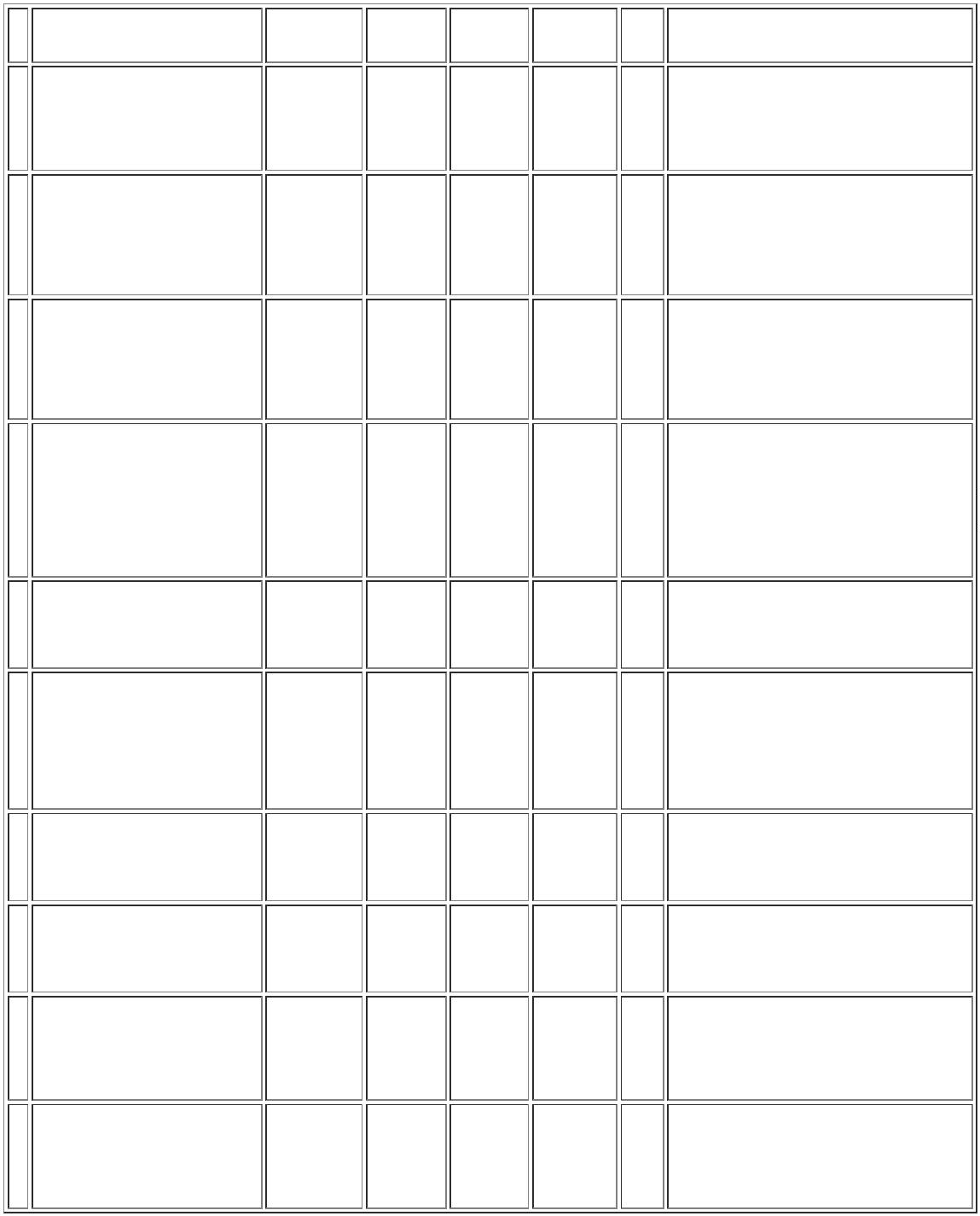 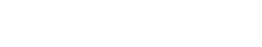 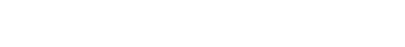 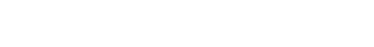 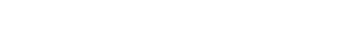 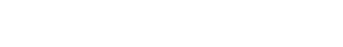 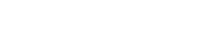 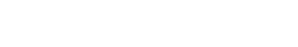 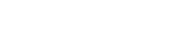 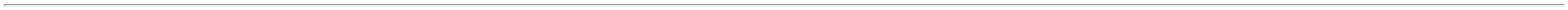 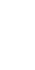 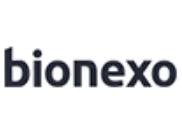 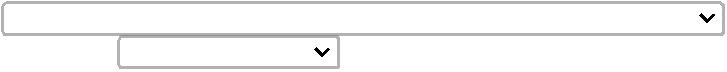 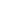 TRIFACETADO E AFIADO,LUBRIFICADO C/ SILICONE,CANHÃO TRANSLÚCIDO NACOR PADRÃO, PROTETORPLÁSTICO S/FURO ESTÉRILEM ÓXIDO DE ETILENO EMBEM P.G.C. REG. M.S DEVERÁCONTER DISPOSITIVO DESEGURANÇA QUE ATENDA ANR 32 E PORTARIA 1748/2011UNIDADEMILLENIUM,SHANGAI KINDLYENTERPRISEDEVELOPMENTGROUP27/11/202311:21AGULHA DESC. COMDISPOSITIVO DE SEGURANÇA25X8 - C/ BISELTRIFACETADO E AFIADO,LUBRIFICADO C/ SILICONE,CANHÃO TRANSLÚCIDO NACOR PADRÃO, PROTETORPLÁSTICO S/ FURO ESTÉRILEM ÓXIDO DE ETILENO EMBEM P.G.C REG. M.S - DEVERÁCONTER DISPOSITIVO DESEGURANÇA QUE ATENDA ANR 32 PORTARIA 1748/2011;1,2 - Não atendea condição deRosana DeOliveiraMouraAGULHADESCARTAVEL 25X8COM DISPOSITIVO(21G) CX/100, SOLCARECientifica MédicaHospitalar Ltdapagamento/prazo.3 - Nãorespondeu e-mailde homologação.R$R$R$719683-CXnull9000 Unidade0,3200 0,00002.880,000027/11/202311:21AGULHA P/ RAQUI ANESTESIA22G X 3 1/2" ->DESCARTAVEL, BISELATRAUMÁTICO, CÂNULA EPAREDES FINAIS, MANDRILAJUSTADO CANHÃOTRANSLÚCIDO LUER LOK,EMB EM BLISTER ESTÉRIL EMÓXIDO DE ETILENO REG.M.S.EL.Rosana DeOliveiraMoura100 Unidade R$ 394,0000AGULHA RAQUISPINAL QUINCKE(22GX3 1/2) C/25,PROCARE;1 - Não atende acondição deCientifica MédicaHospitalar LtdaR$R$101717656---UNDPCTCXnullnullnull3,9400 0,0000pagamento/prazo.27/11/202311:21Rosana DeOliveiraMouraR$ 244,2000ALGODAOHIDROFILO 500G.FAROL, FAROLALGODAO HIDROFILO 500G -PACOTECientifica MédicaHospitalar LtdaR$R$1365-20 Pacote12,2100 0,000027/11/202311:21CATETER INTRAVENOSOPERIFÉRICO N18DISPOSITIVO SEGURANÇA -ATOXICO, APIROGENICO,ESTÉRIL, EMBALADOINDIVIDUALMENTE. COMRG.MS. DEVERÁ CONTERDISPOSITIVO DE SEGURANÇAQUE ATENDA A NR 32 EPORTARIA 1748/2011.Rosana DeOliveiraMouraCATETERINTRAVENOSOPERIF.18G C/DISP.C/100 DESCARPACK;1 - Não atende acondição depagamento/prazo.Cientifica MédicaHospitalar LtdaR$R$219687300 Unidade R$ 459,00001,5300 0,000027/11/202311:21,DESCARPACKCATETER INTRAVENOSOPERIFÉRICO Nº24DISPOSITIVO SEGURANÇA ->ATOXICO, APIROGENICO,ESTÉRIL, EMBALADOINDIVIDUALMENTE. COM RG. 19690MS. DEVERÁ CONTERDISPOSITIVO DE SEGURANÇAQUE ATENDA A NR 32 EPORTARIA 1748/2011 -UNIDADE;1,4,5 - Nãorespondeu e-mailde homologação.2,3,6 - Nãoatende acondição deRosana DeOliveiraMouraCATETERINTRAVENOSO PER.24G C/DISP C/100 -DESCARPACK -Cientifica MédicaHospitalar LtdaR$R$R$1.020,0000233901---CAIXAnullnullnull600 Unidade1,7000 0,000027/11/202311:21DESCARPACKpagamento/prazo.;1 - Não atende acondição deRosana DeOliveiraMoura500 Unidade R$ 490,0000CATETER NASAL TIPOOCULOS -> DES. PARAOXIGENOTERAPIA, ATOXICOEMBALADOSCATETER TIPOOCULOSMEDSONDA,MEDSONDACientifica MédicaHospitalar Ltdapagamento/prazo.2,3 - Nãorespondeu e-mailde homologação.R$R$4818UN0,9800 0,000027/11/202311:21INDIVIDUALMENTE.CATETER VENOSO CENTRALDUPLO LUMEN 7FR 14/18GA20CM S/ BIST. -> - KIT DECATETER SUBCLAVE;1 - Não atende acondição deRosana DeOliveiraMouraCATETER VENOSOCENTRAL 2LUMENFRX20CM (CVC)COMPLETO (TIPO BANDEJA) -SEM BISTURI E VÁLVULAANTI-REFLUXO - CONTENDO:DILATADOR; FIO GUIA;Cientifica MédicaHospitalar Ltdapagamento/prazo.2,3 - Nãorespondeu e-mailde homologação.R$R$R$16540UND60 Unidade746,9800 0,00002.818,8000BLENTA, BLENTA27/11/202311:21PONTA RADIOPACA;SERINGA; AGULHA; GRAMPO.-CONFORME NR 32.COLETOR DE URINA SISTEMAABERTO NAO ESTERIL2000ML -> COLETOR DEURINA SISTEMA ABERTO000ML - COLETOR DE URINASISTEMA ABERTO DE BAIXADENSIDADE.DESCARTÁVEL,CAPACIDADE 2000 ML.GRADUADO. TRANSPARENTE.COM CORDAO PARA;1 - Nãorespondeu e-mailde homologação.2 - Não atende a 0,3480 0,0000condição depagamento/prazo.Rosana DeOliveiraMoura2BOLSA COLETORAURINA 2000MLSIST/ABERTO,SEGMEDCientifica MédicaHospitalar LtdaR$R$R$35222-UNDnull6000 Unidade2.088,000027/11/202311:21AMARACAO. NAO ESTERIL.REG. MS. - UNIDADE;1,2 - NãoRosana DeOliveiraMouraCOLETORUNIV.80ML ESTERILTAMPA VERMCRALPLAST,respondeu e-mailde homologação.3 - Não atende a 0,4500 0,0000condição deCOLETOR UNIVERSALESTERIL 80ML - UNIDADECientifica MédicaHospitalar LtdaR$R$3938853-UNCXnull100 UnidadeR$ 45,000027/11/202311:21CRALPLASTpagamento/prazo.;1 - NãoRosana DeOliveiraMouraCOMPRESSA 7.5X7.5CMESTÉRIL C/ MIN 11 FIOS PCTC/ 10 -> COM NO MINIMO 11FIOS; (GAZE HIDROFILA) -PACOTECOMPRESSA GAZErespondeu e-mailde homologação.2 - Não atende a 0,4190 0,0000condição de7,5X7,5 13FIOS EST.HEMO C/10,BIOTEXTILCientifica MédicaHospitalar LtdaR$R$R$4500375--nullnull15300 Pacote50 Unidade6.410,700027/11/202311:21pagamento/prazo.DIALISADOR FIBRASCAPILARES F8 HEMODIALISEALTO FLUXO - UNIDADE40981DIALISADOR ELISIO UNIDADE Cientifica Médica-19H C/0 REM CAP,NIPRO;1,2,6 - Nãoatende acondição deR$R$R$Rosana DeOliveiraMouraHospitalar Ltda76,0000 0,00003.800,0000pagamento/prazo.3,4,5 - Não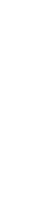 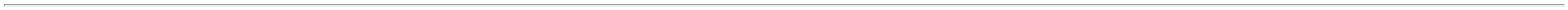 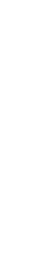 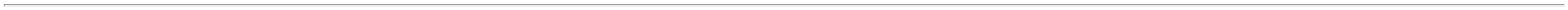 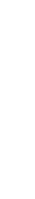 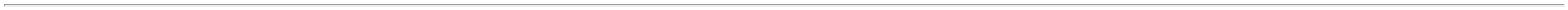 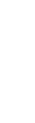 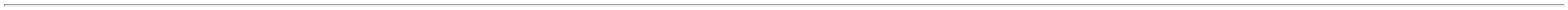 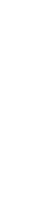 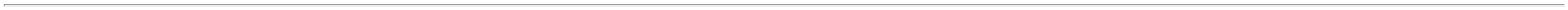 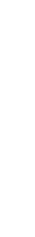 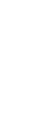 respondeu e-mailde homologação.27/11/202311:21Rosana DeOliveiraMouraEXTENSORMULTIVIAS (2VIAS)C/CLAMP , MEDIX;1 - Não atende acondição depagamento/prazo.DISPOSITIVO ADULTO 2 VIASY EM SILICONECientifica MédicaHospitalar LtdaR$R$R$5137915-UNDnull2000 Unidade0,7000 0,00001.400,000027/11/202311:21DRENO DE SUCCAO N 6.4400ML SANFONADA ->DRENO DE SUCCAO N 6.400ML SANFONADA - DRENODE SUCCAO POR SISTEMAFECHADO (POS OPERATORIO)C/ CAPACIDADE DE 400 ML.AGULHA NR. 6.4 MM C/CATETER P/ DRENAGEM.TUBO EXTENSOR. CONECTOREM Y E 1 CANULA4Rosana DeOliveiraMoura;1,3 - NãoDRENO SUCCAO6.4MM (BIOVACUO),BIOTECrespondeu e-mailde homologação.2 - Respondeufrete FOB.Cientifica MédicaHospitalar LtdaR$R$6038796-UNDnull4 UnidadeR$ 91,960022,9900 0,000027/11/202311:21ESTERILIZADA A OXIDO DEETILENO. EMBALAGEMPRIMARIA INDIVIDUAL EMPGC. EMB. SECUNDARIA EMCAIXA. REG MS. - UNIDADEESPARADRAPO HIPOALERG(MICROPORE) 25MMX4.5M ->ESPARADRAPO HIPOALERG(MICROPORE) 25MMX4.5M -ESPARADRAPORosana DeOliveiraMouraFITA MICROPOREHIPOALERGICA5MMX10M C/CAPA,CIEXHIPOALERGENICO EM NAO;1,2 - Não atendea condição depagamento/prazo.Cientifica MédicaHospitalar LtdaR$R$70TECIDO (TIPO MICROPORE) 38872COM ADESIVO ACRILICOROLO DE 25 MM X 4.5 MAPROXIMADAMENTE.-UNDtamanho 25x10204 Unidade R$ 530,400022,6000 0,000027/11/202311:21EMBALAGEM DE PROTECAOEM PGC RIGIDO. REG MS. -UNIDADEESPARADRAPO HIPOALERG(MICROPORE) 50MMX4.5M ->ESPARADRAPO HIPOALERG(MICROPORE) 50MMX4.5M -ESPARADRAPOHIPOALERGENICO EM NAOTECIDO (TIPO MICROPORE). 38874COM ADESIVO ACRILICOROLO DE 50 MM X 4.5 MAPROXIMADAMENTE.Rosana DeOliveiraMoura204 Unidade R$ 913,9200FITA MICROPOREHIP. 50X10M C/CAPA- CIEX - CIEX;1 - Não atende acondição depagamento/prazo.Cientifica MédicaHospitalar LtdaR$R$71-UNDnull4,4800 0,000027/11/202311:21EMBALAGEM DE PROTECAOEM PGC RIGIDO REG MS. -UNIDADEKIT DRENO DE TORAX Nº 32FR. 2000ML --> COMPOSTODE: DRENO DE TORAX 32 FRRADIOPACO ESTÉRIL COMCONECTOR E SISTEMA DEDRENAGEM MEDIASTINALRosana DeOliveiraMouraKIT DREN.TORAX2000ML 32FR(BIOMEG), BIOTEC;1,2 - Nãorespondeu e-mailde homologação.Cientifica MédicaHospitalar LtdaR$R$9417854-UNDnull8 UnidadeR$ 274,400034,3000 0,000027/11/202311:212000 ML EM PVC.LENCOL HOSPITALAR DESC.70CM X 50M -> 100% FIBRASNATURAIS NÃOTRANSGÊNICAS OU MATERIALRECICLÁVEL; TEXTURA MACIAE RESISTENTE AO ESTADOÚMIDO; NÃO ESTÉRIL; USOÚNICO/DESCARTAVEL; ROLOEMBALADORosana DeOliveiraMouraPAPEL LENCOL70CMX50M PLUSC/10 LUDAN, LUDAN;1 - Nãorespondeu e-mailde homologação.Cientifica MédicaHospitalar LtdaR$R$R$98220-CXeco140 Rolo8,5900 0,00001.202,600027/11/202311:21INDIVIDUALEMNTE;REGISTRO ANVISA;INDICAÇÃO DE USO: MACA.LUVA CIRURGICA ESTERIL N7,0 -> CONFECCIONADA EMLATEX NATURAL, FORMATOANATÔMICO COM ALTASENSIBILIDADE TATIL, COMBAINHA OU OUTRODISPOSITIVO CAPAZ DEASSEGURAR SEU AJUSTE,USO UNICO TEXTURAUNIFORME, BOAELASTICIDADE, RESISTÊNCIAA TRAÇÃO, COMPR. MIN. DERosana DeOliveiraMouraLUVA CIRURGICAESTERIL 7,0 LIFEPLUS LEMGRUBER,LEMGRUBER;1 - Não atende acondição deCientifica MédicaHospitalar LtdaR$R$R$100382-PARnull2200 Pares1,0600 0,00002.332,0000pagamento/prazo.265 MM. LUBRIF C/PO27/11/202311:21BIOABSORVIVEL,ATOXICO,QUE NAO CAUSE DANO AOORGANISMO, ESTERILIZAÇÃOP/ RAIO GAMA OU OXIDO DEETILENO. EMBALADA EIDENTIFICADA DE ACORDOCOM A NBR 13.391/ 95 E NR 6DO MINIST. TRAB. E MIN DASAUDE102 LUVA CIRÚRGICA ESTÉRIL N.0 -> CONFECCIONADA EM383-LUVA CIRURGICAESTERIL 8,0 LIFEPLUS LEMGRUBER,LEMGRUBERPARCientifica MédicaHospitalar Ltdanull;1 - Não atende acondição depagamento/prazo.R$R$600 ParesR$ 636,0000 Rosana De81,0600 0,0000OliveiraMouraLATEX NATURAL, FORMATOANATÔMICO COM ALTASENSIBILIDADE TATIL, COMBAINHA OU OUTRO27/11/202311:21DISPOSITIVO CAPAZ DEASSEGURAR SEU AJUSTE,USO UNICO TEXTURAUNIFORME, BOAELASTICIDADE, RESISTENCIAA TRAÇÃO, COMPR. MIN. DE265 MM. LUBRIF C/POBIOABSORVIVEL,ATOXICO,QUE NAO CAUSE DANO AOORGANISMO ,ESTERILIZAÇÃO P/ RAIOGAMA OU OXIDO DEETILENO. EMBALADA EIDENTIFICADA DE ACORDOCOM A NBR 13.391/ 95 E NR 6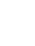 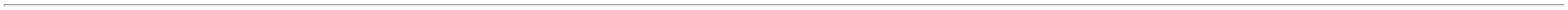 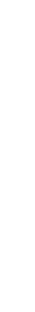 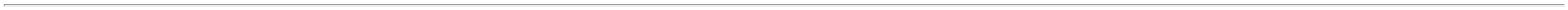 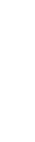 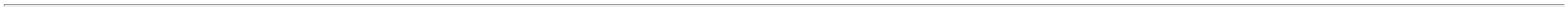 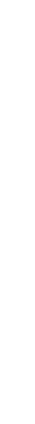 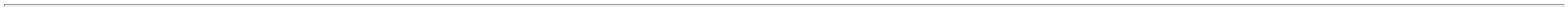 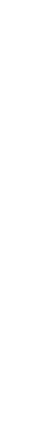 DO MINIST. TRAB. E MIN DASAUDELUVA CIRÚRGICA ESTÉRILN6,5 -> CONFECCIONADA EMLATEX NATURAL, FORMATOANATÔMICO COM ALTASENSIBILIDADE TATIL, COMBAINHA OU OUTRODISPOSITIVO CAPAZ DEASSEGURAR SEU AJUSTEADEQUADO, DE USO ÚNICO,TEXTURA UNIFORME, BOAELASTICIDADE, RESISTÊNCIAA TRAÇÃO, COMPR. MIN. DERosana DeOliveiraMouraLUVA CIRURGICAESTERIL 6,5 LIFEPLUS LEMGRUBER,LEMGRUBER;1 - Não atende acondição deCientifica MédicaHospitalar LtdaR$R$R$10322482-PARnull1400 Pares1,0600 0,00001.484,0000pagamento/prazo.265 MM. LUBRIF C/PO27/11/202311:21BIOABSORVIVEL, ATOXICO,QUE NÃO CAUSE DANO AOORGANISMO, ESTERILIZAÇÃOP/ RAIO GAMA OU OXIDO DEETILENO. EMBALADA EIDENTIFICADA DE ACORDOCOM A NBR 13.391/95 E NR 6DO MINIST. TRAB. E MIN DASAUDE;1 - NãoRosana DeOliveiraMouraMALHA TUBULARORTOPEDICArespondeu e-mailde homologação.2 - Não atende a 9,3900 0,0000condição deMALHA TUBULARCientifica MédicaHospitalar LtdaR$R$11107 ORTOPEDICA 100% ALGODAO 396750CM X 15M---1nullnullnull12 Unidade10 Unidade10 UnidadeR$ 112,6800R$ 171,2000R$ 171,200010CMX15MT,1MELHOR MED27/11/202311:21pagamento/prazo.Rosana DeOliveiraMouraMASCARA LARINGEA10 DESCARTAVEL PVC S/ LATEX 73437N? 4SONDA MASCARALARINGEA PVC N.4,HAIBREATH;1 - Nãorespondeu e-mailde homologação.Cientifica MédicaHospitalar LtdaR$R$UNDUND17,1200 0,000027/11/202311:21Rosana DeOliveiraMouraMASCARA LARINGEA11 DESCARTAVEL PVC S/ LATEX 73440N? 5SONDA MASCARALARINGEA PVC N.5,HAIBREATH;1 -Nãorespondeu e-mailde homologação.Cientifica MédicaHospitalar LtdaR$R$17,1200 0,000027/11/202311:21;1 - NãoRosana DeOliveiraMourarespondeu e-mailde homologação.2,3,4 - Nãoatende acondição deSERINGA DESC.03ML S/AG LS,DESCARPACKSERINGA DESC 03ML LUERSLIP (LISA) S/AGULHACientifica MédicaHospitalar LtdaR$R$1113143726437263--CAIXAnullnull2500 Unidade R$ 325,00000,1300 0,000027/11/202311:21pagamento/prazo.;1,3,4,6,8 - Nãoatende acondição deRosana DeOliveiraMouraSERINGA DESC.10ML S/AG LS SR,SRSERINGA DESC 10ML LUERSLIP (LISA) S/ AGULHACientifica MédicaHospitalar Ltdapagamento/prazo.2,5,7,9,10,11 -Não respondeu e-mail deR$R$R$3.640,0000CX14000 Unidade0,2600 0,000027/11/202311:21homologação.SERINGA DESC.05MLS/AG.BICO LUER SLIP(LISA)S/ AGULHA (3) -> SERINGADESC.05MLS/AG.S/DISP.SEG.BICO LUERSLIP - SERINGADESCARTAVEL DE 05 ML. SEMAGULHA. SEM DISPOSITIVODE SEGURANCA. EMPOLIPROPILENO CRISTAL.ESCALA DE 01 ML. BICO LUERSLIP. EMBOLO SILICONIZADO.COM ANEL DE RETENCAO.ESTERIL. REG. MS. EM;1,3,6 - NãoRosana DeOliveiraMourarespondeu e-mailde homologação.2,4,5 - NãoSERINGA DESC.05ML S/AG LS,DESCARPACKCientifica MédicaHospitalar LtdaR$R$11638766-CAIXAnull500 UnidadeR$ 77,00000,1540 0,0000atende a27/11/202311:21condição depagamento/prazo.CUMPRIMENTO A NR 32/2005-UNIDADESONDA DE FOLEY LATEXSILICONIZ. 2 VIAS N 08 ->SONDA DE FOLEY N 08 C/ 2VIAS DE SILICONE. EXTREMODISTAL DE PONTA FECHADA EATRAUMATICA. C/ ORIFICIOSLATERAIS OPOSTOS EPEQUENO BALAO INSUFLAVELDE 5 A 10 CC. EXTREMO19 PROXIMAL C/ 2 VIAS. SENDO 4607UMA C/ CONEXAO UNIVERSALE OUTRA C/ VALVULA DECONEXAO LUER. ESTERIL EMOXIDO DE ETILENO.Rosana DeOliveiraMouraSONDA FOLEY NR 8,2 VIAS - 3-5 CC -MEDIX - MEDIX;1 - Respondeuincorretamente oitem solicitado.Cientifica MédicaHospitalar LtdaR$R$1-10null10 UnidadeR$ 32,00003,2000 0,000027/11/202311:21EMBALAGEM INTERNAPROTETORA EM PLASTICOTRANSPARENTE. EMBALAGEMEXTERNA EM PGC. REG M -UNIDADE;1 - NãoRosana DeOliveiraMouraSONDA DE FOLEY LATEXSILICONIZ. 2 VIAS N 16 ->ESTERIL, EMBALAGEMINDIVIDUAL E REGISTRO NOMINISTERIO DA SAUDE.respondeu e-mailde homologação.2,3,4,5,6 - Nãoatende acondição depagamento/prazo.SONDA FOLEY N.16C/2 VIAS LATEXSOLIDOR, SOLIDORCientifica MédicaHospitalar LtdaR$R$11204608--UNnullnull120 Unidade R$ 294,00002,4500 0,000027/11/202311:2124 SONDA ENDOBRONQUEALSEM GANCHO CARINAL 37FRESQUERDA- SONDAENDOBRONQUIAL DE DUPLOLÚMEN TIPO ROBERTSHAW:SEM GANCHO DE CARINA;PARA INTUBAÇÃO58105SONDAUNDCientifica MédicaHospitalar Ltda-R$R$1 UnidadeR$ 237,8000 Rosana DeENDOBRONQUEALESQUERDA PVC37FR WELL LEAD,WELL LEAD237,8000 0,0000OliveiraMoura27/11/202311:21BRONQUIAL SELETIVA;NÚMERO 37, ESQUERDA; EMPVC TERMOSENSÍVEL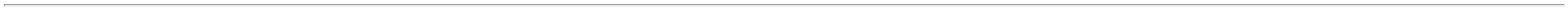 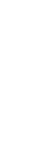 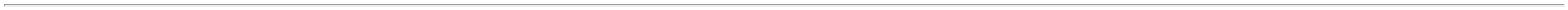 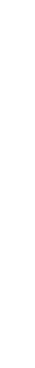 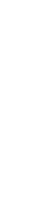 DESCARTÁVEL.-1 SONDAENDOBRONQUICA; 1ADAPTADOR "Y" 4 CATETERESDE ASPIRAÇÃO; 1ADAPTADOR ROTATIVOÚNICO EIXO; 2 CONECTORESDE 15MM COM TUBOSAUXILIARES; 1 ESTILETESONDA ENDOBRONQUEALSEM GANCHO CARINAL 39FRDIREITA - SONDAENDOBRONQUIAL DE DUPLOLÚMEN TIPO ROBERTSHAW:SEM GANCHO DE CARINA;PARA INTUBAÇÃOBRONQUIAL SELETIVA;NÚMERO 39, DIREITA; EMPVC TERMOSENSÍVELRosana DeOliveiraMouraSONDAENDOBRONQUEALDIREITA PVC 39FR,WELL LEADCientifica MédicaHospitalar LtdaR$R$12549060-UNDnull-1 UnidadeR$ 220,8000220,8000 0,0000DESCARTÁVEL. - 1 SONDAENDOBRONQUICA; 127/11/202311:21ADAPTADOR "Y" 4 CATETERESDE ASPIRAÇÃO; 1ADAPTADOR ROTATIVOÚNICO EIXO; 2 CONECTORESDE 15MM COM TUBOSAUXILIARES; 1 ESTILETESONDA ENDOBRONQUEALSEM GANCHO CARINAL 39FRESQUERDA - SONDAENDOBRONQUIAL DE DUPLOLÚMEN TIPO ROBERTSHAW:SEM GANCHO DECARINA;PARA INTUBAÇÃOBRONQUIAL SELETIVA;NÚMERO 39, ESQUERDA; EMPVC TERMOSENSÍVELRosana DeOliveiraMouraR$ 224,2000SONDAENDOBRONQUEALESQUERDA PVC9FR WELL LEAD,WELL LEADCientifica MédicaHospitalar LtdaR$R$12649061-UNDnull-1 Unidade224,2000 0,00003DESCARTÁVEL. - 1 SONDAENDOBRONQUICA; 127/11/202311:21ADAPTADOR "Y" 4 CATETERESDE ASPIRAÇÃO; 1ADAPTADOR ROTATIVOÚNICO EIXO; 2 CONECTORESDE 15MM COM TUBOSAUXILIARES; 1 ESTILETERosana DeOliveiraMouraSONDA NASOGASTRICALONGA PVC SILICONIZ. N 18 -ESTERIL, EMBALAGEMINDIVIDUAL E REGISTRO NOMINISTERIO DA SAUDE.SONDANASOGASTRICALONGA N.18FOYOMED,;1 - Não atende acondição depagamento/prazo.Cientifica MédicaHospitalar LtdaR$R$1127281186111862--UNDUNDnullnull40 UnidadeR$ 44,00001,1000 0,000027/11/202311:21FOYOMEDRosana DeOliveiraMouraSONDA NASOGASTRICALONGA PVC SILICONIZ. N 20 -ESTERIL, EMBALAGEMINDIVIDUAL E REGISTRO NOMINISTERIO DA SAUDE.SONDANASOGASTRICALONGA N.20,EMBRAMEDCientifica MédicaHospitalar LtdaR$R$-100 Unidade R$ 120,00001,2000 0,000027/11/202311:21SONDA P/ ASPIRACAOTRAQUEAL SILICONIZADA Nº14 COM VALVULA - SONDA P/ASPIRAÇÃO TRAQUEALRosana DeOliveiraMoura1000 Unidade R$ 900,0000SONDA ASPIRACAOTRAQUEALS/VALVULA N.14,EMBRAMED;1 - Não atende acondição deESTERIL SILICONIZADA Nº14;ESTERIL, COM VALVULAINTERMITENTE PARAPRESSÃO NEGATIVA,EMBALADACientifica MédicaHospitalar LtdaR$R$1308574-UNDnull0,9000 0,0000pagamento/prazo.27/11/202311:21INDIVIDUALMENTE. UNIDADERosana DeOliveiraMouraSONDA URETRAL PVC33 SILICONIZADO N 10 -ESTERIL 454EM EMBALAGEM INDIVIDUALSONDA URETRALN.10 - BIOBASE -BIOBASE;1,2,3 - Nãorespondeu e-mailde homologação.Cientifica MédicaHospitalar LtdaR$R$1111----1nullnullnullnull100 Unidade80 Unidade60 Unidade15 UnidadeR$ 90,0000R$ 56,0000R$ 48,0000R$ 485,40000,9000 0,000027/11/202311:21SONDA URETRAL PVCSILICONIZADO N 14 -Rosana DeOliveiraMoura;1,2,3,4 - Nãorespondeu e-mailde homologação.>ESTERIL, EMBALAGEMSONDA URETRALPVC N.14, FOYOMEDCientifica MédicaHospitalar LtdaR$R$3435451450UNDUNDUNDINDIVIDUAL E REGISTRO NOMINISTRO DA SAUDE -UNIDADE0,7000 0,000027/11/202311:21SONDA URETRAL PVCSILICONIZADO N 16 ->ESTÉRIL, EMBALAGEMINDIVIDUAL E REGISTRO NOMINISTERIO DA SAÚDE. -UNIDADE;1 - Não atende acondição depagamento/prazo.2,3,4 - Nãorespondeu e-mailde homologação.Rosana DeOliveiraMouraSONDA URETRALN.16 BIOBASE,BIOBASECientifica MédicaHospitalar LtdaR$R$0,8000 0,000027/11/202311:21;1 - Não atende acondição depagamento/prazo.2,3,4 - Nãorespondeu e-mailde homologação.Rosana DeOliveiraMouraTELA INORGANICA EMTELA INORGANICAMARLEX 15X15CM,INTRACORPCientifica MédicaHospitalar LtdaR$R$38 POLIPROPILENO APROX. 15 X 259435 CM32,3600 0,0000127/11/202311:21TOUCA CIRURGICA DESC.BRANCA C/ ELASTICO ->CONFECCIONADA EM TECIDONÃO TECIDO ( TNT),40 GRAMATURA 10, C/ ELASTICOELASTICO ESPECIAL NOPERÍMETRO, BOMTOUCA;1,4 - Nãorespondeu e-mailde homologação.2,3 - Não atende 0,0600 0,0000a condição depagamento/prazo.Rosana DeOliveiraMouraDESCARTAVELSANFONADA COMELASTICO CX/100ANADONA,Cientifica MédicaHospitalar LtdaR$R$R$1402-CXnull20000 Unidade1.200,000027/11/202311:21ANADONAACABAMENTO, TAMANHOUNICO.TotalParcial:R$82350.039.564,2600Total de Itens da Cotação: 140Total de Itens Impressos: 40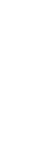 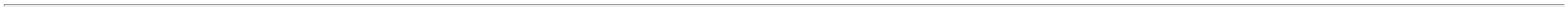 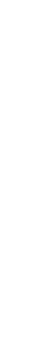 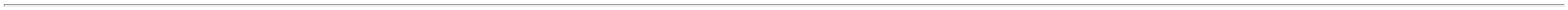 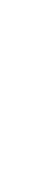 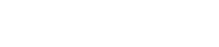 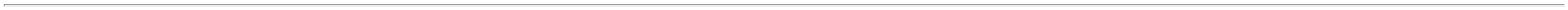 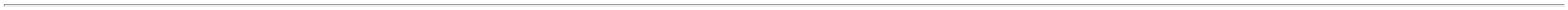 Programaçãode EntregaPreçoUnitário FábricaPreçoProdutoCódigoFabricanteEmbalagem FornecedorComentárioJustificativaRent(%) Quantidade Valor Total UsuárioAGULHA P/ ANESTESIAPERIDURAL 18G X 3 ->DIAMETRO: 1,3 MM; -COMPRIMENTO: 80 MM;TAMANHO ( POLEGADAS): 3Rosana DeOliveiraMoura1/4 OU 3 1/2; BISEL TIPOTUOHY; PONTA CURVAComercialCirurgicaRioclarenseLtda- SPAGULHA PERIDURALTUOHY 18GX3 1/2C/25UN 408359, BD;1,2 - Nãorespondeu e-mailde homologação.R$R$817883-CAIXA-25 UnidadeR$ 885,0000CANULA DEMARCADA C/PAREDES FINAS MANDRILAJUSTADO CANHÃO C/ VISORTRANSLUCIDO LUER LOK;EMBALAGEM EM BLISTERESTÉRIL; REGISTRO NOMINISTÉRIO DA SAÚDE.35,4000 0,000027/11/202311:21;1,3 - NãoRosana DeOliveiraMouraAGULHA PERIDURALWEISS 16GX3 1/2CX C/20UN 408354,BDComercialCirurgicaRioclarenseLtda- SPrespondeu e-mailde homologação.2 - Não atende a 37,4600 0,0000condição deAGULHA P/ ANESTESIAPERIDURAL N 16G - UNIDADER$R$R$937804-PC-40 Unidade1.498,400027/11/202311:21pagamento/prazo.ATADURA CREPE NAOESTERIL 20CM 13 FIOS - EMBINDIVID -> ATADURA DECREPE 20CM X 1.8M (EMREPOUSO). - TAMANHOAPROXIMADO DE 20 CM- NOMINIMO 1,80 M EM REPOUSO;1 - NãoRosana DeOliveiraMouraComercialCirurgicaRioclarenseLtda- SPrespondeu e-mailde homologação.2 - Não atende a 1,0000 0,0000condição de-NO MINIMO 13 FIOS/CM².R$R$R$15NAO ESTÉRIL. COMPATIVEL 37358COM PROCESSO DE-PACOTE-3480 Unidade3.480,000027/11/202311:21ESTERELIZAÇÃO, EMB.pagamento/prazo.ENDIVIDUAL - ELASTICIDADEE RESISTENCIA - BORDASCOM ACABAMENTO NÃOPERMITINDO ODESFIAMENTO - REG MS.REGISTRO ANVISA - UNIDADERosana DeOliveiraMouraATADURA GESSADA RAPIDAATADURA GESSADA10CMX3M CXC/20UN - CYSNE,CREMERComercialCirurgicaRioclarenseLtda- SP10CM X 3M -MARCA A TITULODE REFERNCIA CREMER OUEQUIVALENTER$R$112671372---CAIXACAIXACAIXA----60 Unidade1000 Caixa200 CaixaR$ 91,20001,5200 0,000027/11/202311:21ATADURA GESSADA RAPIDA0CM X 4M -> ATADURA2GESSADA DE 20 CM X 4 M.NAO ESTERIL SECAGEMRAPIDA. COR BRANCA. GESSODISTRIBUIDOUNIFORMEMENTE. EMB.INDIVIDUAL REG MS - MARCAA TITULO DE REFERENCIACREMER OU EQUIVALENTE.Rosana DeOliveiraMouraATADURA GESSADA20CMX4M CXC/20UN - CYSNE,CREMERComercialCirurgicaRioclarenseLtda- SP;1 - Não atende acondição depagamento/prazo.R$R$R$3744,5000 0,00004.500,000027/11/202311:21Rosana DeOliveiraMouraCOLETOR DE MATPERF CORT 20LT CXC/20 PARDODESCARBOX PREM,DESCARBOXComercialCirurgicaRioclarenseLtda- SP;1 - Não atende acondição depagamento/prazo.CAIXA P/DESC.MAT.PERFUROCORTANTE 20L - CAIXAR$R$R$388077,0000 0,00001.400,000027/11/202311:21COLETOR DE URINA SISTEMAFECHADO ESTÉRIL 2000ML ->COM VÁLVULAANTIRREFLUXO, PONTO DECOLETA DE AMOSTRA COMMEMBRANA AUTO-CICATRIZANTE, FILTRO DE ARHIDRÓFOBO, CLAMP CORTAFLUXO, SUPORTEREFORÇAMENTO, TRAVA DESEGURANÇA E GRADUAÇÃO.CONECTOR UNIVERSAL,ESTÉRIL EM OXIDO DEETILENO E EMBALAGEMINDIVIDUAL. REGISTRO NOMINISTÉRIO DA SAÚDE.;1,2 - Não atendea condição deRosana DeOliveiraMouraComercialCirurgicaRioclarenseLtda- SPBOLSA COLETORASIS. FECHADO 2LC/100UN, BIOMASSpagamento/prazo.3 - Respondeufrete FOB. 4 -Nãorespondeu e-mailde homologação.R$R$3346824610---CAIXACAIXAPCT---100 Unidade R$ 350,00003,5000 0,000027/11/202311:21Rosana DeOliveiraMouraCOLETORSECRECOESBRONQUINHO PVC120ML 10CM C/15ComercialCirurgicaRioclarenseLtda- SPCOLETOR SECRECAO;1 - NãoR$R$BRONCOSCOPIA/ENDOSCOPIA 4097920ML - UNIDADErespondeu e-mailde homologação.30 UnidadeR$ 180,30006,0100 0,0000127/11/2023402292, EMBRAMED11:21COMPRESSA CAMPO OPERAT.S/FIO RADIOPACO45CMX50CM -> COMPRESSACAMPO OPERAT. S/FIO;1,4,6 - Nãoatende aRADIOPACO 45CMX50CM -COMPRESSA CAMPOOPERATORIO 45 X 50 CM.COR BRANCA. S/FIOcondição depagamento/prazo.2,3 - Nãorespondeu e-mailde homologação.5 - FornecedorpossuiRosana DeOliveiraMouraCAMPOOPERATORIO45X50CM S/RX 18GPCT C/50UN B19,AMEDComercialCirurgicaRioclarenseLtda- SPR$R$R$3885950 PacoteRADIOPACO 100% ALGODAO.50,0000 0,00002.500,00004(QUATRO) CAMADAS. COMBAINHA EM OVERLOCK.AUSENCIA DE AMIDO EALVEJANTE OPTICO. NAO27/11/202311:21irregularidadefiscal.ESTERIL. EMBAL. PCTE C/50UN. REG. MS. - PACOTE COM50;1,3,4,5 - NãoRosana DeOliveiraMouraCURATIVOALGINATO DECALCIO 10CMX10CMC/10UN PA0802,MISSNERComercialCirurgicaRioclarenseLtda- SPrespondeu e-mailde homologação.2 - Não atende a 9,3620 0,0000condição deCURATIVO ALGINATO DECALCIO ESTERIL APROX.R$R$444625386--CAIXA--50 UnidadeR$ 468,100010X10CM - UNIDADE27/11/202311:21pagamento/prazo.CURATIVO CATETER TRANSP. 38724C/ CLOREXIDINA 2% 8,5 XCURATIVOTEGADERM CHG IVPACOTEComercialCirurgica;1,3,4 - NãoR$R$325 UnidadeR$Rosana DeOliveirarespondeu e-mail 77,9739 0,000025.341,5175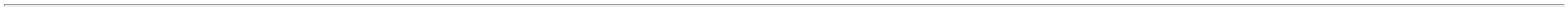 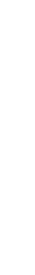 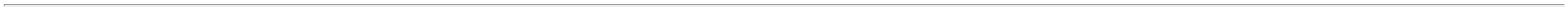 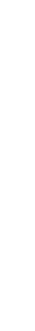 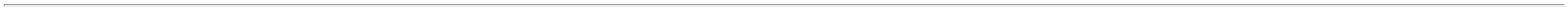 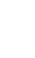 11,5 CM - UNIDADE8,5 X11,5 C/25UN657RHB004540686, 3MRioclarenseLtda- SPde homologação.2 - Não atende acondição deMoura127/11/202311:21pagamento/prazo.CURATIVO HIDROCOLOIDEREGULAR ESTÉRIL APROX.10X10CM -> USO ÚNICO;FORMULA CONTROLADORADO GEL, PARTÍCULASHIDROATIVAS EM POLÍMEROINERTE IMPERMEÁVEL;INDICAÇÃO: FERIDAS COMQUANTIDADE MEDIA DEEXSUDAÇÃO, SEM BORDAS;EMBALAGEM INDIVIDUAL EMPAPEL GRAU CIRÚRGICO;REGISTRO NO MINISTÉRIODA SAÚDE(ANVISA);CURATIVOHIDROCOLOIDEREGULAR10CMX10CM CXC/10UN-H110,CASEX;1 - Não atende acondição depagamento/prazo.2,3 - Nãorespondeu e-mailde homologação.Rosana DeOliveiraMouraComercialCirurgicaRioclarenseLtda- SPR$R$486991-CX-100 Unidade R$ 661,00006,6100 0,000027/11/202311:21TAMANHO APROXIMADO:10X10CMDOSADOR ORAL 05ML C/TAMPA LINHA ORAL PACK S/ADAPTADOR -> - SEMADAPTADOR FARMACEUTICORosana DeOliveiraMoura800 Unidade R$ 176,0000SERINGADOSADORAORALPACK 5ML PCTC/100UN 710301,DESCARPACK-CONFECCIONADO EMComercialCirurgicaRioclarenseLtda- SPPOLIMEROS PEAD + PEBDATOXICO. INERTE. QUECORRESPONDEM AODIAMETRO DOS VIDROS MAISUTILIZADOS PARA O ENVASEDE MEDICAMENTOS. -UNIDADER$R$55523434679---CAIXACAIXACAIXA----0,2200 0,000027/11/202311:21DOSADOR ORAL 10ML C/TAMPA LINHA ORAL PACK S/ADAPTADOR -> - SEMADAPTADOR FARMACEUTICORosana DeOliveiraMouraSERINGADOSADORAORALPACK 10ML CXC/80UN 710401,DESCARPACK-CONFECCIONADO EMComercialCirurgicaRioclarenseLtda- SPPOLIMEROS PEAD + PEBDATOXICO. INERTE. QUECORRESPONDEM AODIAMETRO DOS VIDROS MAISUTILIZADOS PARA O ENVASEDE MEDICAMENTOS. -UNIDADER$R$34678-80 UnidadeR$ 26,16000,3270 0,000027/11/202311:21DOSADOR ORAL 20ML C/TAMPA LINHA ORAL PACK S/ADAPTADOR -> - SEMADAPTADOR FARMACEUTICORosana DeOliveiraMouraSERINGADOSADORAORALPACK 20ML CXC/40UNID 710501,DESCARPACK-CONFECCIONADO EMComercialCirurgicaRioclarenseLtda- SP;1 - Não atende acondição depagamento/prazo.POLIMEROS PEAD + PEBDATOXICO. INERTE. QUECORRESPONDEM AODIAMETRO DOS VIDROS MAISUTILIZADOS PARA O ENVASEDE MEDICAMENTOS. -UNIDADER$R$312131600 Unidade R$ 852,16000,5326 0,000027/11/202311:21Rosana DeOliveiraMouraDRENO DE PENROSE N. 3. EMLATEX NATURAL ATOXICO.ESTERIL. EM OXIDO DEETILENO. EMB.INDIVIDUALPGC. REG MS - UNIDADEComercialCirurgicaRioclarenseLtda- SPDRENO PENROSEN3 ESTERIL PCTC/1UN, INOVATEXR$R$55565905--PCT----30 Unidade20 UnidadeR$ 61,7400R$ 32,42002,0580 0,000027/11/202311:21DRENO DE PENROSE Nº 1 C/GAZE ESTERIL ->EMBALAGEM INDIVIDUAL C/GAZE ATOXICO. ESTERIL. EM 5904OXIDO DE ETILENO.EMB.INDIVIDUAL PGC. REGMS - UNIDADERosana DeOliveiraMouraComercialCirurgicaRioclarenseLtda- SPDRENO PENROSENo1 ESTERIL PCTC/1UN, INOVATEXR$R$CAIXA1,6210 0,000027/11/202311:21DRENO DE PENROSE Nº 2 C/GAZE ESTERIL -> DRENO DEPENROSE ESTERIL N 2 -Rosana DeOliveiraMouraComercialCirurgicaRioclarenseLtda- SPDRENO PENROSEN§2 ESTERIL PCTC/1UN, INOVATEX;1 - Não atende acondição depagamento/prazo.DRENO DE PENROSE N. 2. EMR$R$575903-CAIXA-30 UnidadeR$ 57,9900LATEX NATURAL ATOXICO.ESTERIL. EM OXIDO DEETILENO. EMB.INDIVIDUALPGC. REG MS - UNIDADE1,9330 0,000027/11/202311:21DRENO DE PENROSE Nº 4 C/GAZE ESTERIL ->EMBALAGEM INDIVIDUAL C/GAZE ATOXICO. ESTERIL. EM 37272OXIDO DE ETILENO.EMB.INDIVIDUAL PGC. REGMS - UNIDADERosana DeOliveiraMouraComercialCirurgicaRioclarenseLtda- SPDRENO PENROSEN§4 ESTERIL PCTC/1UN, INOVATEXR$R$58-CAIXA--20 UnidadeR$ 47,40002,3700 0,000027/11/202311:21DRENO DE SUCCAO ESTERILC/ AG 4.8 MM / MINIMO400ML -> DRENO DE SUCCAON 4.8 400ML SANFONADA -DRENO DE SUCCAO PORSISTEMA FECHADO (POSOPERATORIO) C/;1 - Não atende acondição deRosana DeOliveiraMouraDRENO PORSUCCAO 4,8SANFONADO 600MLBIOVAC CX C/1UN,BIOTECComercialCirurgicaRioclarenseLtda- SPCAPACIDADE DE 400 ML.AGULHA NR. 4.8 MM C/CATETER P/ DRENAGEM.TUBO EXTENSOR. CONECTOREM Y E 1 CANULApagamento/prazo.2 - Nãorespondeu e-mailde homologação.R$R$596641-CAIXA-3 UnidadeR$ 54,240018,0800 0,000027/11/202311:21ESTERILIZADA A OXIDO DEETILENO. EMBALAGEMPRIMARIA INDIVIDUAL EMPGC. EMB. SECUNDARIA EMCAIXA. REG MS. - UNIDADE66EQUIPO P/ HIDRATACAOENTERAL (AZUL) MACROGRAVITACIONAL -ESPECIFICACOES: EQUIPOMACROGOTAS P/ INFUSAO DEAGUA P/ HIDRATACAO7709-EQUIPO MAC FLEXENTER 1,5M ESCALPGC CX C/500PC0411201,PCComercialCirurgicaRioclarenseLtda- SP--R$R$500 Unidade R$ 380,5000 Rosana De0,7610 0,0000OliveiraMouraDESCARPACK27/11/202311:21ENTERAL; - GRAVITACIONAL;-AZUL; - COM CAMARA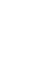 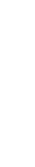 FLEXÍVEL; - COM ENTRADADE AR LATERAL COM FILTROHIDRÓFILO E TAMPAPROTETORA; - PINÇAROLETE; - CONEXÃO PARASONDA DE GASTROSTOMIA EOUTRAS SONDAS COM PONTAESCALONADA; - ESTÉRIL; -REGISTRO NO MINISTÉRIODA SAÚDE.Rosana DeOliveiraMouraEQUIPO MACRO ILFLEX FILT AR SLIPComercialCirurgicaRioclarenseLtda- SPEQUIPO P/ SOL PARENTMACROGOTAS GRAVIT C/INJETOR LATERALR$R$R$666789233---PACOTECAIXACAIXA-----2500 Unidade2400 Unidade288 Rolo1,5M PCT C/25UN8968, MEDIX0,6000 0,00001.500,000027/11/202311:21ESCOVA P/ DEGERMACAO DASMAOS C/ CLOREXIDINA ->COM CERDAS MACIAS. CABOPLASTICO DESCARTAVELEMBALAGEMALUMINIZADA/BLISTER. REGMS - UNIDADERosana DeOliveiraMouraESCOVA DESCComercialCirurgicaRioclarenseLtda- SPC/CLOREXIDINA2%CX C/48UN - 88197,VIC PHARMAR$R$R$176551,4800 0,00003.552,000027/11/202311:21;1 - Não atende acondição depagamento/prazo.2,3 - Nãorespondeu e-mailde homologação.Rosana DeOliveiraMouraESPARADRAPO10CMX4,5MPROCITEX CX C/36UN - 663006,CREMERComercialCirurgicaRioclarenseLtda- SPESPARADRAPO 100%ALGODAO 10CM X 4.5M ->RL 12888C/4,5MR$R$R$7,8000 0,00002.246,400027/11/202311:21FILTRO UMIDIFICADOR DEBARREIRA HME/HMEFADULTO C/ TUBO EXT. ->UTILIZADO EM VENTILAÇÃOMECÃNICA;UMIDIFICADORPASSIVO;FILTROELETROSTÁTICO PACIENTESACIMA DE 18KG; VOLUMECORRENTE SUPERIOR150ML;PRESENÇA DECONEXÃO P/Rosana DeOliveiraMouraFILTROBACT VIRALAD HMEF24H DESCVITALITYC/TUBOFLEXPCTC/10, BE CAREComercialCirurgicaRioclarenseLtda- SPCARPNÓGRAFO;MEMBRANASHIDROFÓBICA EHIDROSCÓPIAS; EFICIÊNCIADE FILTRAÇÃO 99,999%;TEMPO DE UTILIZAÇÃO MÁXDE 24 A 48R$R$R$7434177-PACOTE--300 Unidade3,7800 0,00001.134,000027/11/202311:21HORAS;DIÂMETRO DEACOPLAMENTO COMPAT. COMTRAQUEIAS DO VENTILADORPULMONAR NÃO PORTÁTIL;EMBAL. DEVE APRES DADOSDE FABR; TIPO DE ESTERILIZ;VALID.FABR, LOT, ANVISAFIO NYLON 2-0 PRC/45CMAG3/8CIR.TRI.1.9A2.0CM ->FIO NYLON 2-0 PRC/45 A90CMRosana DeOliveiraMouraFIO AGULHADONYLON 2-0 2CM 3/8CORTANTE CX C/24(209), LABORAG3/8CIR.TRI.1.9A2.0CM -FIO CIRURGICO DE NYLONPRETO N 2-0 COM 45 CM COMAGULHA 3/8 CIRCULOTRIANGULAR DE 1.9 A 2.0 CMEMBALAGEM PGC E/OUComercialCirurgicaRioclarenseLtda- SP;1,2,3 - Nãorespondeu e-mailde homologação.R$R$8438934-CAIXA-48 UnidadeR$ 85,58401,7830 0,000027/11/202311:21IMPORT/PRALUMINIZADA E REG. MS(CUTICULAR). - UNIDADELUVA CIRURGICA ESTERIL N7.5 -> CONFECCIONADA EMLATEX NATURAL, FORMATOANATÔMICO COM ALTASENSIBILIDADE TATIL, COMBAINHA OU OUTRODISPOSITIVO CAPAZ DEASSEGURAR SEU AJUSTE,USO ÚNICO TEXTURAUNIFORME, BOAELASTICIDADE, RESISTÊNCIA;1,3,4 - NãoRosana DeOliveiraMouraLUVA CIRURGICAESTERIL 7,5 LIFEPLUS CX C/200ComercialCirurgicaRioclarenseLtda- SPrespondeu e-mailde homologação.2 - Não atende a 1,2000 0,0000condição deR$R$R$101 A TRAÇÃO, COMPR. MIN. DE381-CAIXA-2200 Pares2.640,0000265 MM. LUBRIF C/POPARES, LEMGRUBER27/11/202311:21BIOABSORVIVEL,ATOXICO,QUE NAO CAUSE DANO AOORGANISMO ,pagamento/prazo.ESTERILIZAÇÃO P/ RAIOGAMA OU OXIDO DEETILENO. EMBALADA EIDENTIFICADA DE ACORDOCOM A NBR 13.391/ 95 E NR 6DO MINIST. TRAB. E MIN DASAUDELUVA DE PROCEDIMENTO MNAO ESTERIL - CAIXA COM100 UNIDADES -CONFECCIONADA EM LATEXNATURAL, FORMATOANATOMICO COM ALTASENSIBILIDADE TATIL, C/BAINHA OU OUTRODISPOSITIVO CAPAZ DEASSEGURAR SEU AJUSTEADEQUADO, DE USO UNICO,04 TEXTURA UNIFORME, BOAELASTICIDADE RESISTENCIAA TRAÇÃO, COMPRIMENTOMININO DE 230 MM.;1 - Não atende acondição deRosana DeOliveiraMouraLUVA DEPROCEDIMENTOTAM M CX C/100UN,MEDIXComercialCirurgicaRioclarenseLtda- SPpagamento/prazo.2 - Respondeuincorretamente oitem solicitado.R$R$1385-PC-30 CaixaR$ 360,000012,0000 0,000027/11/202311:21LUBRIFICADA COM COM POBIOABSORVIVEL, ATOXICO,QUE NÃO CAUSE QUALQUERDANO AO ORGANISMO SOBCONDIÇÕES NROMAIS DEUSOM. AMBI DESTRA.REGISTRO MIN. DA SAUDE DEACORDO COM NBR 13.392/95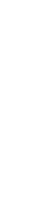 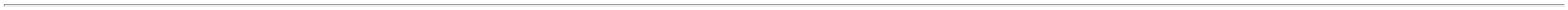 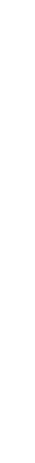 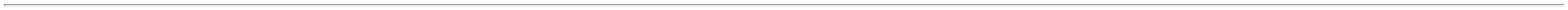 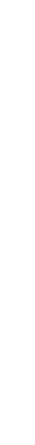 LUVA DE PROCEDIMENTONAO ESTERIL P -CONFECCIONADA EM LATEXNATURAL, FORMATOANATOMICO COM ALTASENSIBILIDADE TATIL, C/BAINHA OU OUTRODISPOSITIVO CAPAZ DEASSEGURAR SEU AJUSTEADEQUADO, DE USO UNICO,TEXTURA UNIFORME, BOAELASTICIDADE RESISTENCIAA TRAÇÃO, COMPRIMENTOMININO DE 230 MM.LUBRIFICADA COM COM POBIOABSORVIVEL, ATOXICO,QUE NÃO CAUSE QUALQUERDANO AO ORGANISMO SOBCONDIÇÕES NROMAIS DEUSOM. AMBI DESTRA. DEACORDO COM NBR 13.392/95E/ REGISTRO MS;1 - Nãorespondeu e-mailde homologação.,5 - Não atendea condição depagamento/prazo.,4 - RespondeuRosana DeOliveiraMouraLUVA DEPROCEDIMENTOTAM P CX C/100UN,MEDIXComercialCirurgicaRioclarenseLtda- SP2R$R$R$105386-PC-480 Caixa12,0000 0,00005.760,000027/11/202311:213incorretamente oitem solicitado.Rosana DeOliveiraMouraLUVA VINILICA TRANSP. SEMAMIDO M -> ANTIALERGICA,06 AMBIDESTRAS, SUPERFICIEEXTERNA LISA. SEMLUVA DEComercialCirurgicaRioclarenseLtda- SPPROCEDIMENTOS/TALCO M VINILC/100UN CA445628651, MEDIX;1 -Nãorespondeu e-mailde homologação.R$R$111127641262400----CAIXACAIXA----6000 Unidade R$ 567,60000,0946 0,000027/11/2023PULVERIZAÇÃO DE AMIDO11:21PRESERVATIVO LATEX NAOLUBRIFICADO -> COMRESERVATORIO, LADOSPARALELOS EMBALADOSINDIVIDUALMENTECOMREGISTRO M.S - UNIDADERosana DeOliveiraMouraPRESERVATIVO NAOLUBRIFICADO CXC/144 UN,ComercialCirurgicaRioclarenseLtda- SP;1 - Não atende acondição depagamento/prazo.R$R$123236144 Unidade40 Unidade40 UnidadeR$ 42,9120R$ 33,4000R$ 33,40000,2980 0,0000INOVATEX27/11/202311:21;1,2 - Não atendea condição depagamento/prazo.3,4 - Nãorespondeu e-mailde homologação.Rosana DeOliveiraMouraSONDA URETRAL PVCSILICONIZADO N 08 -ESTERILINDIVIDUAL E REGISTRO NOMINISTERIO DA SAUDE.ComercialCirurgicaRioclarenseLtda- SPSONDA URETRALN.08 PCT C/20UN,CREMER/EMBRAMEDR$R$CAIXA0,8350 0,000027/11/202311:21;1,2,3,5 - Nãorespondeu e-mailde homologação.4 - Não atende a 0,8350 0,0000condição depagamento/prazo.Rosana DeOliveiraMouraSONDA URETRAL PVCSILICONIZADO Nº 12 ->ESTERIL, EM EMBALAGEMINDIVIDUAL.ComercialCirurgicaRioclarenseLtda- SPSONDA URETRALN12 PCT C/20UN,CREMER/EMBRAMEDR$R$452PACOTE27/11/202311:21TORNEIRA 3 VIAS C/ UMACONEXAO LUER LOCK / LUERSLIP -> ESCIFICAÇÃO:TORNEIRA 3VIASP/COMPLEMENTO DE EQUIPO-TORNEIRA 3 VIAS C/1;1,3 - Não atendea condição deRosana DeOliveiraMouraCONEXAO LUER LOCK MACHOROTATIVO. 1 CONEXAO LUER39 LOCK FEMEA E 1 CONEXAOLUER SLICK. C/ PROTETORESDOS CONECTORES. EM PVCRIGIDO, ATÓXICO,TORNEIRINHADESCARTAVEL 3VIAS LUER LOCK CXC/50UN 0381201,DESCARPACKComercialCirurgicaRioclarenseLtda- SPpagamento/prazo.2,4 - Nãorespondeu e-mailde homologação.R$R$14817-CAIXA-500 Unidade R$ 338,50000,6770 0,000027/11/202311:21APIROGÊNICO, ESTÉRIL EMOXIDO DE ETILENO. EMBINDIVIDUAL, TIPO BLISTERC/ PGC E FILME C/ FACETRANSPARENTE REG MS.TotalParcial:R$61.337,923523513.0Total de Itens da Cotação: 140Total de Itens Impressos: 34Programaçãode EntregaPreçoUnitário FábricaPreçoRent(%) Quantidade Valor Total UsuárioProdutoCódigoFabricanteEmbalagem FornecedorComentárioJustificativaAGULHA ATRAUMATICA P/RAQUI ANESTESIA 27G X 31/2 ->AGULHA TECNICADESCARTAVEL P/ ANESTESIAREGIONAL, BISELATRAUMATICO, CANULA EPEREDES FINAS, MANDRILAJUSTADO CANHÃOTRANSLÚCIDO LUER LOK,EMB. EM BLISTER ESTERIL EMOXIDO DE ETILENO. -UNIDADERosana DeOliveiraMouraR$ 184,5000AGULHA RAQUIDESC. 27GX3,1/2,PROCAREDMI MaterialMedicoHospitalar LtdaR$R$18090-CXnull-50 Unidade3,6900 0,000027/11/202311:21BOLSACOLOSTOMIAUNICA PECARosana DeOliveiraMouraR$ 802,9000BOLSATRANSPARENTERECORTAVELDRENAVEL 19-64MMADESIVA ACTIVELIFE - REF. 1197912,CONVATECDMI MaterialMedicoHospitalar Ltda;1 - Nãorespondeu e-mailde homologação.COLOSTOMIA/ILEOSTOMIA.C/CLIP.TRANSPARENTE(ADULTO) - UNIDADER$R$1937852-UNnull70 Unidade11,4700 0,000027/11/202311:21CANULA ENDOTRAQUEALDESC. C/ BALAO N 7.5 ->CANULA ENDOTRAQUEAL C/CUFF N.7.5 ESTERILDESCARTAVEL DE PLASTICOTRANSPARENTE - COMRosana DeOliveiraMouraARMADURA INTERIOR DEFILAMENTO METALICO -PONTA BISELADA. BALAOINSUFLAVEL CONECTADO AOBALAO PILOTO EXTERIOR.ADAPTADOR UNIVERSAL AOSISTEMA DE VENTILACAOARTIFICIAL ESTERILIZADO AOXIDO DE ETILENO EMB PGC.REG MS - UNIDADESONDADMI MaterialMedicoHospitalar Ltda;1 - Nãorespondeu e-mailde homologação.ENDOTRAQUEALC/BALAO NR 7.5,SOLIDORR$R$226279-CXnull60 UnidadeR$ 201,60003,3600 0,000027/11/202311:21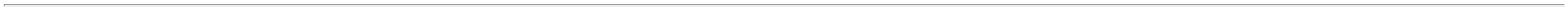 CANULA ENDOTRAQUEALDESC. C/ BALAO N 8.0 ->CANULA ENDOTRAQUEAL C/CUFF N.8.0 ESTERILDESCARTAVEL DE PLASTICOTRANSPARENTE - COM;1,3 - Não atendea condição depagamento/prazo.2 - Nãorespondeu e-mailde homologação.Rosana DeOliveiraMouraARMADURA INTERIOR DEFILAMENTO METALICO -PONTA BISELADA. BALAOINSUFLAVEL CONECTADO AOBALAO PILOTO EXTERIOR.ADAPTADOR UNIVERSAL AOSISTEMA DE VENTILACAOARTIFICIAL ESTERILIZADO AOXIDO DE ETILENO EMB PGC.REG MS - UNIDADESONDADMI MaterialMedicoHospitalar LtdaENDOTRAQUEALC/BALAO NR 8.0,SOLIDORR$R$233896-CXnull10 UnidadeR$ 33,60003,3600 0,000027/11/202311:21CAPA DE PROTECAO ESTERILP/ VIDEOCIRURGIA APROX.15 X 250CM -> CAPAPLÁSTICA TRNASPARENTEPARA PROTEÇÃO DOSACESSÓRIOS DEVIDEOCIRURGIA, TAIS COMOCÂMERA, CABO DE FIBRAÓTICA, DENTRE OUTROS -ESPECIFICA PARAUTILIZAÇÃO EM ACESSÓRIOS 7724DE VIDEOCIRURGIA -EMBALAGEM INDIVIDUALTIPO ENVELOPE, QUE;1,2,5 - Nãorespondeu e-mailde homologação.3 - Não atende acondição depagamento/prazo.4 - Respondeuincorretamente oitem solicitado.CAPAP/VIDEOCIRURGIAMOD UNIV.5X250CM S0098,AMERICANINSTRMENTSRosana DeOliveiraMouraDMI MaterialMedicoHospitalar LtdaR$R$24-UNIDADEnull50 UnidadeR$ 140,000012,8000 0,000027/11/202311:21POSSIBILITA A ABERTURAASSÉPTICA SEM RASGOS NOFILME E COM MENORLIBERAÇÃO DE FIBRAS -PRODUTO DE USO ÚNICO -ISENTO DE LÁTEX.S -DESCARTAVEL UNIDADECATETER INTRAVENOSOPERIFÉRICO C/ DISPOSITIVOSEGURANÇA N22 ->ATOXICO, APIROGENICO,ESTÉRIL, EMBALADOINDIVIDUALMENTE. COM RG. 19689MS. DEVERÁ CONTERDISPOSITIVO DE SEGURANÇAQUE ATENDA A NR 32 EPORTARIA 1748/2011. -UNIDADE;1,4 - Nãorespondeu e-mailde homologação.2,3,5 - Nãoatende acondição deRosana DeOliveiraMouraCATETERDMI MaterialMedicoHospitalar LtdaINTRAVENOSO 22GX 25MM C/DISP.SEG., polymedR$R$R$223682---CXCXCXnullnullnull1200 Unidade1,6300 0,00001.956,000027/11/202311:21pagamento/prazo.CATETER INTRAVENOSOPERIFÉRICO Nº20C/DISPOSITIVO SEGURANÇA -;1 - Respondeuincorretamente oitem solicitado. 2- Não respondeue-mail dehomologação. 3 -Não atende aRosana DeOliveiraMoura>ATOXICO, APIROGENICO,ESTÉRIL, EMBALADOCATETERDMI MaterialMedicoHospitalar LtdaINTRAVENOSO 20GX 32MM C/DISP.SEG., POLYMEDR$R$R$INDIVIDUALMENTE. COMRG.MS DEVERÁ CONTERDISPOSITIVO DE SEGURANÇAQUE ATENDA A NR 32 EPORTARIA 1748/2011. -UNIDADE196884200 Unidade1,6300 0,00006.846,000027/11/202311:21condição depagamento/prazo.CERA P/ OSSO -> CERAABELHA(PURA)P/OSSO 2.5GESTERIL - CERA DE ABELHA(PURA ) PARA OSSO.EMOLIENTE. NAO IRRITANTE.2.5G APROXIMADAMENTEEMBALADAINDIVIDUALMENTE EM PGCOU ALUMINIZADA. ESTERILEM OXIDO DE ETILENO. REGMS - ENVELOPERosana DeOliveiraMouraCERA PARA OSSO2,5G CO1000,POLYSUTUREDMI MaterialMedicoHospitalar LtdaR$R$12575-24 Envelope R$ 110,40004,6000 0,000027/11/202311:21COLETOR P/ INCONTINENCIAURINARIA ADULTOMASCULINO MIN 120CM ->PRESERVATIVO EM LÁTEX,CONCETORES LUER FÊMEA EMACHO E EXTENSÃO EMTUBO PVC POLIETILENO,FLEXIVEL E ATÓXICO.ESTÉRIL EM ÓXIDO DEETILENO, APIROGÊNICO, COMCOMPRIMENTO DO TUBOIGUAL OU SUPERIOR A 120CM. EMBALADORosana DeOliveiraMouraDIPOSITIVO PARAINCONTINENCIAURINARIAMASC.250UNIDAAR025, BIOBASEDMI MaterialMedicoHospitalar Ltda;1.2 - Nãorespondeu e-mailde homologação.R$R$374086-CXnull250 Unidade R$ 472,50001,8900 0,000027/11/202311:21INDIVIDUALMENTE. REG MS -UNIDADEDRENO TORAX(DRENOZAMM),DRENO TORAX(DRENOZAMM),DRENO TORAX(DRENOZAMM),ZAMMI;1 - Não atende acondição deRosana DeOliveiraMouraDRENO TORAXICO N 20SOMENTETBO.S/CONEX.ESTERIL -UNIDADEDMI MaterialMedicoHospitalar Ltdapagamento/prazo.2,3 - Nãorespondeu e-mailde homologação.R$R$66123814938158--UNUNnullnull2 UnidadeR$ 16,00008,0000 0,000027/11/202311:21DRENO TORAX(DRENOZAMM),DRENO TORAX(DRENOZAMM),DRENO TORAX(DRENOZAMM),ZAMMI;1 - Não atende acondição deRosana DeOliveiraMouraDRENO TORAXICO N 22SOMENTETBO.S/CONEX.ESTERIL -UNIDADEDMI MaterialMedicoHospitalar Ltdapagamento/prazo.2,3 - Nãorespondeu e-mailde homologação.R$R$2 UnidadeR$ 16,00008,0000 0,000027/11/202311:21FIO ABSO SIN MONO 4-C/45CM AG1/2 1.5 A1.7CM0TRIAN. -> FIO ABSO SINMONO 4-0 C/45CM A 70 CMAG1/2 1.5 A1.7CM TRIAN.-FIO CIRURGICO ABSORVIVELSINTETICO MONOFILAMENTON 4-0. COM 45 CM. AGULHAFIO MIDSORBINCOLOR 4,0 1/2CIRC. CORTANTE1,5CM 45CM REF.525040XF,;1 - Respondeuincorretamente oitem solicitado. 2- Não respondeu 21,5100 0,0000e-mail deRosana DeOliveiraMoura36 Envelope R$ 774,3600DMI MaterialMedicoHospitalar LtdaR$R$7538884-CXnull27/11/202311:211/2 TRIANGULAR DE 1.5COVIDIENhomologação.A1.7CM. EMBALAGEM PGCE/OU ALUMINIZADA E REG.MS (PLASTICA). - ENVELOPE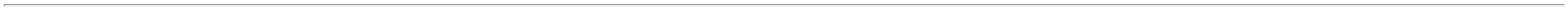 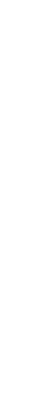 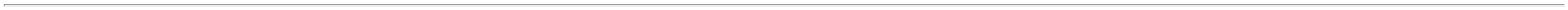 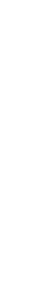 FIO ABSO SIN MULT 3-0AG3/8 3 A 3.2CMCIRC.CIL.C/70 A 90CM -> FIOABSO SIN MULT 2-0C/45 A70CM AG1/2CIRC.CIL 2.6CM -Rosana DeOliveiraMouraFIO POLYCRYLGASTRO VIOLETA 3-0 70CM AG.3CMFIO CIRURGICO ABSORVIVELSINTETICO MULTIFILAMENTOTRANCADO N 2-0 COM 70 CMCOM AGULHA 1/2 CIRCULOCILINDRICA DE 2.6 CMEMBALAGEM PGC E/OUALUMINIZADA E REG. MS(GASTROINTESTINAL) -UNIDADEDMI MaterialMedicoHospitalar Ltda;1 - Nãorespondeu e-mailde homologação.R$R$7738083-ENVnull72 UnidadeR$ 411,84005,7200 0,0000151030,27/11/202311:21POLYSUTUREFIO CIRUR. ABSORVIVEL 2-0C/ AG 2.6CM -> FIO ABSO SINMULT 2-0C/45 A 70CMAG1/2CIRC.CIL 2.6CM - FIOCIRURGICO ABSORVIVELSINTETICO MULTIFILAMENTOTRANCADO N 2-0 COM 70 CM 15611COM AGULHA 1/2 CIRCULOCILINDRICA DE 2.6 CMEMBALAGEM PGC E/OUALUMINIZADA E REG. MS(GASTROINTESTINAL). -ENVELOPERosana DeOliveiraMouraFIO POLYCRYLGASTRO VIOLETA 2-0 70CM AG.2,6CM241020,DMI MaterialMedicoHospitalar LtdaR$R$R$80-ENVnull-288 Envelope6,2000 0,00001.785,600027/11/202311:21POLYSUTUREFIO CIRUR. POLIESTER 2-0 C/AG 4.0CM CORTANTE -> FIOPOLIESTER 2 C/75CMAG1/2CIR.TRI.4.0CM - FIOCIRURGICO DE POLIESTERTRANCADO N 2 COM 75 CMAGULHA 1/2 CIRCULOTRIANGULAR DE 4.0 CM EREG. MS (ORTOPEDIA). -UNIDADERosana DeOliveiraMouraFIO POLIESTERORTOPEDIA VERDE2 75CM AG.4CMPL27702,DMI MaterialMedicoHospitalar LtdaR$R$8115259-ENVnull-48 UnidadeR$ 864,000018,0000 0,000027/11/202311:21POLYSUTUREFIO POLIPROPILENO 3-0C/75CMAG1/2CIR.CIL2.5A2.6CM ->FIO POLIPROPILENO 3-20C/75CMFIO SURGIPRO II3,0 1/2 CIR CORPOPLANO 2,6CM2XMQ2,6 75CM2PPN84630V,Rosana DeOliveiraMoura2AG1/2CIR.CIL2.5A2.6CM -FIO CIRURGICO DEPOLIPROPILENO AZUL N 3-0COM 75 CM COM 02 AGULHAS/2 CIRCULO CILINDRICA DE.5 A 2.6 CM EMBALAGEMPGC E/OU ALUMINIZADA EREG. MS (CARDIOVASCULAR).UNIDADEDMI MaterialMedicoHospitalar Ltda;1 - Nãorespondeu e-mailde homologação.R$R$8938950-CXnull72 UnidadeR$ 635,04008,8200 0,000027/11/202311:211COVIDIEN2-;1 - NãoRosana DeOliveiraMouraMALHA TUBULARORTOPEDICA DEALGODAOrespondeu e-mailde homologação.2 - Não atende a 7,4400 0,0000condição deMALHA TUBULAR08 ORTOPEDICA 100% ALGODAO 40484CM X 15MDMI MaterialMedicoHospitalar LtdaR$R$1-RLnull12 UnidadeR$ 89,2800606CMX15M, MSO27/11/202311:21pagamento/prazo.SERINGA DESC. 20ML S/AGULHA LUER SLIP (LISA) ->;1,3,4,7 - Não-EM POLIPROPILENORosana DeOliveiraMourarespondeu e-mailde homologação.2,5,6,8,9 - Nãoatende aCRISTAL. ESCALA DE 1 ML.EMBOLO SILICONIZADO.EMBALADA EM PGC FACETRANSPARENTE.ESTERILIZADA EM OXIDO DEETILENO. - LUER SLIP (LISA) -UNIDADESERINGA DESC.20ML S/ AGULHA L.SLIP, DESCARPACKDMI MaterialMedicoHospitalar LtdaR$R$R$11510073-CXnull15500 Unidade0,4250 0,00006.587,500027/11/202311:21condição depagamento/prazo.SERINGA HIPODERMICADESC.1ML C/AG 13X0.3MM->ESPECIFICAÇÃO EMPROLIPROPILENO CRISTAL,ESCALA DE 2 EM 2UNIDADESM AUSENCIA DEESPACO MORTO, ÊMBOLOSILICONIZADO, C/ AGULHAULTRAFINA FIXA C/PROTETOR, EMB EM PGCFILME TERMOPLASTICO. COMREGISTRO NO MINISTERIODA SAUDE - ANVISA -Rosana DeOliveiraMouraSERINGA INS 1MLSLIP C/AG 13X4,5WILTEX, WILTEXDMI MaterialMedicoHospitalar LtdaR$R$11819695-CXnull-1500 Unidade R$ 231,00000,1540 0,000027/11/202311:21UNIDADESONDA FOLEYLATEX COM BALAOSONDA DE FOLEY LATEXSILICONIZADO 2 VIAS Nº 18 -ESPECIFICAÇÃO: ESTÉRIL,EMBALAGEM INDIVIDUAL EREGISTRO NO MINISTERIODA SAÚDE.- UNIDADE;1 - Nãorespondeu e-mailde homologação.2,3 - Não atende 2,5200 0,0000a condição depagamento/prazo.Rosana DeOliveiraMoura2VIAS 18FR 30ML -REF. 112118,DMI MaterialMedicoHospitalar Ltda>R$R$1214609-SONDA FOLEYLATEX COM BALAOUNnull40 UnidadeR$ 100,800027/11/202311:212VIAS 18FR 30ML -REF. 112118, WELLLEADSONDA DE GASTROSTOMIAEM SILICONE 20 FR 3 VIASCOM BALÃO -> CONSTITUIDOEM 100% SILICONE. ANEL DEFIXAÇÃO. SONDA MARCADA ACADA CM, PARA UMPOSICIONAMENTOAPROPRIADO. VIAS COM22 TAMPA QUE ASSEGURAM OFECHAMENTO DA SONDA.RADIOPACA QUE PERMITECOMPROVAR A POSIÇÃO DASONDARosana DeOliveiraMouraSONDAP/GASTROSTOMIASILIC 20FR, WELLLEADDMI MaterialMedicoHospitalar LtdaR$R$114962-UNIDADEnull-10 UnidadeR$ 650,000065,0000 0,000027/11/202311:21RADIOGRAFICAMENTE.ESTERIL. COM BALÃO COMCAPACIDADE MINIMA DE 15ML. - UNIDADE123 SONDA ENDOBRONQUEALSEM GANCHO CARINAL 37FR58104-SONDAENDOBRONQUIALUNIDADEDMI MaterialMediconull-R$R$1 UnidadeR$ 288,0000 Rosana DeOliveira288,0000 0,0000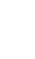 DIREITA - DUPLO LÚMENTIPO ROBERTSHAW: PARAINTUBAÇÃO BRONQUIALSELETIVA; NÚMERO 37,DIREITA; EM PVCPVC 37 DIREITA,COMPERHospitalar LtdaMoura27/11/202311:21TERMOSENSÍVELDESCARTÁVEL. CONTEÚDO: 1SONDA ENDOBRONQUICA; 1ADAPTADOR "Y" 4 CATETERESDE ASPIRAÇÃO; 1ADAPTADOR ROTATIVOÚNICO EIXO; 2 CONECTORTotalParcial:R$23497.023.196,9200Total de Itens da Cotação: 140Total de Itens Impressos: 22Programaçãode EntregaPreçoUnitário FábricaPreçoRent(%) Quantidade Valor Total UsuárioProdutoCódigoFabricanteEmbalagem FornecedorComentárioJustificativaAGULHA DESC. COMDISPOSITIVO DE SEGURANCA40X12 -C/ BISELTRIFACETADO E AFIADOLUBRIFICADO C/ SILICONECANHÃO TRANSLUCIDO NACOR PADRAO PROTETORPLASTICO S/ FURO ESTERILEM OXIDO DE ETILENO EMBEM P.G.C. REG. M.S. - DEVERACONTER DISPOSITIVO DESEGURANÇA QUE ATENDA ANR 32 E PORTARIA 1748/2011AGULHASEGURANCA 18G40X1,2MM-CX100UN SOL-MILLENIUMBRASIL IMPORTE EXPORT S/ARosana DeOliveiraMouraAGULHASEGURANCA 18G0X1,2MM-CX100UN;1,2,3 - Nãoatende acondição deEllo DistribuicaoLtda - EppR$R$R$519684-115000 Unidade40,2500 0,00003.750,0000-SOL-CAREpagamento/prazo.27/11/202311:21COMPRESSA CAMPO OPERAT.C/FIO RADIOPACO 45X50CMPCT C/50 - COMPRESSACAMPO OPERATÓRIO 45 X 50CM, COR BRANCA, C/FIOCAMPO OPER;1,2 - Não atendea condição depagamento/prazo.3,4 - Nãorespondeu e-mailde homologação.Rosana DeOliveiraMoura45X50 RX 13GCAMPO OPER 45X50RX 13G ORQUIDEAPT/50 - DESCTEXTILORQUIDEA PT/50DESCTEXTILINDUSTRIA ECOMERCIO DEPRODURADIOPACO 100% ALGODÃO,Ello DistribuicaoLtda - EppR$R$R$4138092-1120 Pacote4(QUATRO) CAMADAS, COMBAINHA EM OVERLOCK,AUSÊNCIA DE AMIDO EALVEJANTE ÓPTICO, NÃO42,0000 0,00005.040,000027/11/202311:21ESTÉRIL, EMBAL. PCTE C/ 50UN, REG.MS.COMPRESSA GAZE NAO EST.7>1.5X7.5CM 11 FIOS 500 UND -COMPRESSA GAZE 7.5X7.51FIOS NAO ESTERIL PCT 500COMPRESSA DE GAZEHIDROFILA 7.5 X 7.5 CM.100% ALGODAO. 8 DOBRAS. 157491 FIOS. MACIA. AMPLAGAZE 7,5X7,5 11FJASMINPT/500UNDDESCTEXTILINDUSTRIA ECOMERCIO DEPRODURosana DeOliveiraMoura-GAZE 7,5X7,5 11FJASMIN PT/500UND- DESCTEXTIL;1 - Respondeuincorretamente oitem solicitado.Ello DistribuicaoLtda - EppR$R$43-110 PacoteR$ 172,000017,2000 0,0000127/11/202311:21CAPACIDADE DE ABSORCAO.AUSENCIA DE AMIDO EALVEJANTE OPTICO. NAOESTERIL. EMBALAGEM PCT.C/500 UN. REG MS. - PACOTEELETRODO P/MONITORIZACAOCARDIACAELETRODO DESC. P/MONITORIZACAO CARDIACA -GEL LIQUIDO -> -MARCA/MODELO A TITULO DEREFERENCIA 3M (2223) OUEQUIVALENTE. - UNIDADERosana DeOliveiraMouraELETRODO PARAECGADULTO/INFANTIL,DESCARPACK;1 - Não atende acondição deEllo DistribuicaoLtda - EppR$R$R$643944-1ADULT8000 Unidade0,2200 0,00001.760,0000DESCARPACK pagamento/prazo.DESCARTAVEISDO BRASIL LTDA27/11/202311:21FRALDA GERIATRICADESCARTAVEL XG -> FRALDACOM INDICADOR DEUMIDADE. FORMATOANATOMICO. BARREIRASLATERAIS ANTI VAZAMENTOS.ELASTICO AO REDOR DASPERNAS. COM 4 FITASADESIVAS REPOSICIONAVEISPARA O MAXIMO DE AJUSTE EPROTECAO. COM SISTEMAPARA MAIOR RAPIDEZ NAABSORCAO E MELHORDISTRIBUICAO DO LIQUIDOFLOCOS DE GEL SUPERABSORVENTES. REDUZINDO AUMIDADE. PARA PESO ACIMADE 90KG E CINTURA DE 110 AFRALDAGERIATRICA XGEllo Distribuicao PACOTE 7 UNIDRosana DeOliveiraMouraFRALDADESCARTAVELGERIATRICA XG,KISSES;1 - NãoR$R$R$9210653-1respondeu e-mailde homologação.4571 PacoteLtda - Epp90KG MIDIZ IND.E COM. DEFRALDAS LTDA1,8700 0,00008.547,770027/11/202311:21165CM CONFORME APORTARIA 1.480 (31/12/1990)DO MINISTERIO DA SAUDE AMESMA DEVERA ESTAMPARNO ROTULO DA EMBALAGEMDISPENSADO DE REGISTRONO MINISTERIO DA SAUDE. -PACOTELANCETA DESC. CORTANTEESTERIL COM DISPOSITIVODE SEGURANCA -> DEVERACONTER DISPOSITIVO DESEGURANÇA QUE ATENDA ANR-32 E PORTARIA 1748/2011LANCETA DESEGURANCA 28G respondeu e-mailCX C/100DESCARPACKDESCARTAVEIS;1,3 - NãoRosana DeOliveiraMouraLANCETA DESEGURANCA 28G CXC/100 -Ello DistribuicaoLtda - Eppde homologação.2,4 - Não atende 0,1260 0,0000a condição deR$R$R$99791969758447-18100 Unidade1.020,6000DESCARPACK27/11/202311:21DO BRASIL LTDA pagamento/prazo.-UNIDADELINHA DESANGUE VENOSA respondeu e-mailEllo Distribuicao P HEMODIALISE de homologação.;1,3 - NãoRosana DeOliveiraMouraLINHA DE SANGUEVENOSA PHEMODIALISE -NIPROLINHA DE SANGUE VENOSOP/ HEMOD. COMP. C/MAQUINA DIALOGR$NIPRO MEDICAL 2 - Não atende a 10,4000 0,0000CORP PROD condição deMEDICOS LTDA pagamento/prazo.R$--1120 UnidadeR$ 208,0000Ltda - Epp27/11/202311:21109 MASCARA CIRURGICA TRIPLA 29415COM ELASTICOMASCARA TRIPLACOM ELASTICOPT/50UND -Ello DistribuicaoLtda - EppMASCARATRIPLA COMELASTICO;1,2,3,5,6 - Nãorespondeu e-mail 0,0700 0,0000de homologação.R$R$27000 UnidadeR$Rosana DeOliveiraMoura1.890,0000DESCARTAVEL. - UNIDADEDESCARPACKPT/50UNDDESCARPACK4 - Não atende a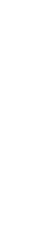 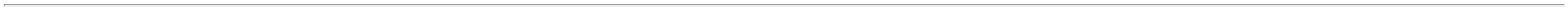 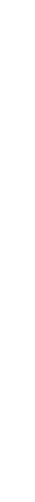 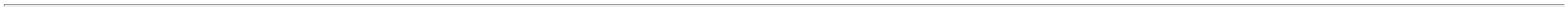 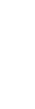 DESCARTAVEISDO BRASIL LTDA pagamento/prazo.condição de27/11/202311:21SERINGA DESC.60ML .BICOLUER SLIP S/AG S/DISP. SEG.-> SERINGA DESC.60ML BICOLUER SLIP S/AG.S/DISP.SEG.SERINGA DESCARTAVEL DE 60ML BICO LUER SLIP S/AGULHA. S/DISP SEG. EMPOLIPROPILENO CRISTAL.ESCALA DE 1 ML. EMBOLOSILICONIZADO, ROSCA DUPLAC/ ANEL DE RETENCAO, EMBPGC FACE TRANSPARENTE.ESTERILIZADA EM ROSCADUPLA C/ANEL DE RETENÇÃOEMB PGC FACESERINGA 60MLLUER SLIP CX/50 respondeu e-mailEllo Distribuicao UNID SALDANHA de homologação.;1,2,4 - NãoRosana DeOliveiraMouraSERINGA 60MLLUER SLIP CX/50UNID - SRR$R$11738764-1100 Unidade R$ 127,0000Ltda - EppRODRIGUESPRODUTOSHOSPITALARES pagamento/prazo.3,5 - Não atende 1,2700 0,0000a condição de27/11/202311:21TRANSPARENTEESTERELIZADA EM OXIDO DEETILENO REG MS. - UNIDADETotalParcial:R$22.515,370062921.0Total de Itens da Cotação: 140Total de Itens Impressos: 9Programaçãode EntregaPreçoUnitário FábricaPreçoProdutoCódigoFabricanteEmbalagem FornecedorComentárioJustificativaRent(%) Quantidade Valor Total Usuário;1 - NãoRosana DeOliveiraMourarespondeu e-mailde homologação.- Não atende a 1,3500 0,0000condição deATADURA ALGODAOORTOPEDICA 20CM X 1M -PACOTEATADURA ALGODAOORTOPEDICA 20CMX 1MT, ORTOFENR$R$R$13350-PCTH M Borgesnull1512 Pacote22.041,200027/11/202311:21pagamento/prazo.CAPA P/ COLCHAO TIPOCAIXA DE OVO 220X140CM ->CAPA PROTETORA PARACOLCHAO TIPO CAIXA DEOVO. COM ELASTICOS NABORDA -IMPERMEÁVEL -LAVÁVEL E MACIA - ELÁSTICONAS BORDAS MEDINDO 2,20X 1.40 - UNIDADERosana DeOliveiraMouraCAPA PROTETORAPARA COLCHAO;1 - Não atende acondição depagamento/prazo.R$R$R$2516653-UNDH M Borgesnull320 Unidade2.20 X 140MM ,VITALCAPAS18,9500 0,00006.064,000027/11/202311:21FIXADOR DE TUBOENDOTRAQUEAL ADULTO ->ESPECIFICAÇÃO: COM MANGAINTEGRADA DE PROTEÇÃODO TUBO PARA PREVENIR AOCLUSÃO. DEVERÁAPRESENTAR UMA FIXAÇÃOAPROXIMADA DE 5 A 10 MM,BARREIRA DE RESINASINTÉTICA TIPO FLEXTENDQUE ADERE AO ROSTO DOPACIENTE, BRAÇADEIRA DOTUBO DE ENCAIXE PARAPRENDER O TUBOFIXADOR DE TUBOENDOTRAQUEALADULTO ESPUMAACOPLADA EMALGODAO EVELCRO, VITALFIXRosana DeOliveiraMoura100 Unidade R$ 620,0000R$R$9029216-UNDH M Borgesnull-6,2000 0,000027/11/202311:21FIRMEMENTE, TIRAACOLCHOADA DE PESCOÇOAJUSTÁVEL EMBALADOINDIVIDUALMENTE, DE USOÚNICO E ISENTO A LATEXTotalParcial:R$8.725,20001932.0Total de Itens da Cotação: 140Total de Itens Impressos: 3Programaçãode EntregaPreçoUnitário FábricaPreçoProdutoCódigoFabricanteEmbalagem FornecedorComentárioJustificativaRent(%) Quantidade Valor Total UsuárioAGULHA ATRAUMATICA P/RAQUI ANESTESIA 25G X 31/2 -> AGULHA TECNICADESCARTAVEL P/ ANESTESIAREGIONAL, BISELATRAUMATICO, CANULA EPAREDES FINAS, MANDRILAJUSTADO CANHÃORosana DeOliveiraMouraLOGMEDDISTRIBUIDORAE LOGISTICAHOSPITALAREIRELIAGULHA DESCP/RAQUI25GX3,5(90X5)C/25,PROCARER$R$28092-CXnull-125 Unidade R$ 350,00002,8000 0,000027/11/202311:21TRANSLUCIDO LUERLOK,EMB.EM BLISTERESTERIL EM OXIDO DEETILENO. - UNIDADE;1,2 - NãoRosana DeOliveiraMouraLOGMEDDISTRIBUIDORAE LOGISTICAHOSPITALAREIRELIrespondeu e-mailde homologação.3,4,5 - Nãoatende acondição deAPARELHO DEBARBEARDESCARTAVEL,VITALMAXAPARELHO P/ TRICOTOMIADESCARTAVEL - UNIDADER$R$121263-unidadenull200 Unidade R$ 166,10000,8305 0,000027/11/202311:21pagamento/prazo.ATADURA CREPE NAOESTERIL 10CM 13 FIOS - EMBINDIVID -> NO MINIMO 1,20M EM REPOUSO; TAMANHOAPROXIMADO DE 10 CM; NOMINIMO 13 FIOS/CM²;ELASTICIDADE ERESISTENCIA; BORDAS COM 37142ACABAMENTO NÃOATADURA CREPE 10CM X 1.8 M (EMREPOUSO) OU 4.5 M(ESTICADA) - EMB.INDIVIDUALIZADA,BIOTEXTILRosana DeOliveiraMouraLOGMEDDISTRIBUIDORAE LOGISTICAHOSPITALAREIRELIR$R$R$14-PACOTEnull-4572 Unidade0,3400 0,00001.554,480027/11/202311:21PERMITIDO O DESFIAMENTO;NAO ESTERIL; COMPATIVELCOM PROCESSO DEESTERILIZAÇÃO; EMBALADOINDIVIDUALMENTE;REGISTRO NA ANVISA.CAIXA P/ DESCARTEMATERIALPERFUROCORTANTE 13LITROS -> DEVERÁ CONTERO SACO PROTETOR.COMPATÍVEL COM SUPORTESDAS MARCAS DESCARPACK EGRANDESC.Rosana DeOliveiraMouraLOGMEDDISTRIBUIDORAE LOGISTICAHOSPITALAREIRELICOLETOR MATERIALPERFUROCORTANTE 13 LTS,DESCARBOX;1 - Nãorespondeu e-mailde homologação.R$R$2010079-UNIDADEnull100 Unidade R$ 470,00004,7000 0,000027/11/202311:21CURATIVO CIRURGICOALGODONADO ESTERIL15X30CM COXIM ->CURATIVO ALGOD.(COXIM)5X30CM EST. 3DOBRAS -CURATIVO ALGODONADO(COXIM)TAMANHO 15 CM X30 CM. MANTA DE ALGODAO 21451HIDROFILO. LIVRE DEIMPUREZAS E UNIFORME.RECOBERTO COM1;1 - RespondeuRosana DeOliveiraMouraCURATIVOALGODONADO(COXIM) TAMANHO15CM X 30CM,AMERICALOGMEDDISTRIBUIDORAE LOGISTICAHOSPITALAREIRELIincorretamente oitem solicitado. 2-R$R$R$2.851,920047-PACOTEnull3060 UnidadeNão atende acondição de0,9320 0,000027/11/202311:21pagamento/prazo.COMPRESSA HIDROFILA EM 3DOBRAS IGUAIS EMB.PGC.ESTERILIZADO EM RAIOGAMA REG. MS - UNIDADEEQUIPO GRAVIT P/ SANGUE EHEMODERIVADOS ->EQUIPODE GRAVIDADE- FILTRO18CM2.C/170 MICRAS-EQUIPO P/SANGUE EHEMODERIVADOS DEGRAVIDADE. AJUSTADO P/ 20GOTAS/MLAPROXIMADAMENTE.CAMARAS DUPLAS FLEXIVEISEM PVC ATOXICO.Rosana DeOliveiraMoura100 Unidade R$ 422,4000LOGMEDDISTRIBUIDORAE LOGISTICAHOSPITALAREIRELIEQUIPO PARATRANSFUSAO DESANGUE , LAMEDIDTRANSPARENTE. FILTRO DER$R$654811-CAIXAnull-18 CM2. C/ MALHA DE 1704,2240 0,0000MICRAS. PINCA ROLETE DECORTA-FLUXO E DESCANSOP/ O TUBO. TUBO FLEXIVELDE PVC ATOXICO C/ 1.50 MAPROXIMADAMENTE.27/11/202311:21CONECTOR LUER MACHO. C/PROTETOR. ESTELIZADO EMOXIDO DE ETILENO.EMBALAGEM INDIVIDUALTIPO BLISTER C/PGC. REGMS-UNIDADEFAIXA DE SMARCHRosana DeOliveiraMouraLOGMEDDISTRIBUIDORAE LOGISTICAHOSPITALAREIRELI2M X 10CM EM;1 - Nãorespondeu e-mailde homologação.BORRACHA CORPADRAO. COMELASTICIDADE C/1,INDUFLEXR$R$73FAIXA DE SMARCH 2M X 10CM 40391-UNnull8 UnidadeR$ 87,054410,8818 0,000027/11/202311:21FIO ABSO SIN MULT 1 C/90CMAG1/2 CIL 4.8CM -> FIOABSO SIN MULT 1 C/ 45 A0CM AG1/2 CIL 4.8CM. - FIOCIRURGICO ABSORVIVEL9Rosana DeOliveiraMouraLOGMEDDISTRIBUIDORAE LOGISTICAHOSPITALAREIRELISINTETICO MULTIFILAMENTOTRANCADO N 1 COM 90CMCOM AGULHA 1/2 CIRCULOCILINDRICA DE 4.8 CMEMBALAGEM PGC E /OUALUMINIZADA E REG. MS(FECHAMENTO GERAL). -ENVELOPEFIO ABSO SIN MULT1 C/90CM. AG1/2CIL 4.8CM, BIOLINE;1 - Nãorespondeu e-mailde homologação.R$R$R$7638885-CAIXAnull504 Envelope9,2700 0,00004.672,080027/11/202311:21FIO ALGODAO 0 PRT/AZ 0S/AG 15X45CM PRE-CORTADO-> FIO ALGODAO 0 PR/AZS/AG 15X45CM PRE-CORTADOFIO CIRURGICO DERosana DeOliveiraMouraLOGMEDDISTRIBUIDORAE LOGISTICAHOSPITALAREIRELI-FIO ALGODAO 0AZUL S/AG 15X45CM, BIOLINER$R$78ALGODAO PRETO/AZUL N 0(15 X 45 POR ENVELOPE) SEMAGULHA EMBALAGEM PGCE/OU ALUMINIZADA E REG.MS (FECHAMENTO GERAL). -ENVELOPE38890-CAIXAnull-312 Envelope R$ 661,44002,1200 0,000027/11/202311:21FIO ALGODAO 2-0 PR/AZC/45CM AG1/2CIR.CIL 2.6CM ->FIO ALGODAO 2-0 PR/AZC/45CM AG1/2CIR.CIL 2.6CM -FIO CIRURGICO DE ALGODAOPRETO/AZUL N 2-0 COM 45CM COM AGULHA 1/2CIRCULO CILINDRICA DE 2.6CM EMBALAGEM PGC E/OUALUMINIZADA E REG. MS(GASTROINTESTINAL). -ENVELOPERosana DeOliveiraMoura216 Envelope R$ 658,2600LOGMEDDISTRIBUIDORAE LOGISTICAHOSPITALAREIRELIFIO ALGODAOPRETO/AZUL No2-045CM AG 1/2 C.CIL.2.6CM, BIOLINER$R$7938892-CAIXAnull-3,0475 0,000027/11/202311:21FIO CIRUR. POLIESTERTRANC VERDE 5-0 C/ AG 4.7 -FIO CIRURGICO DEPOLIESTER VERDETRANCADO No 5 (4X 75 CM PORENVELOPE) COMAGULHA 1/2CIRCULOTRIANGULARROBUSTA DE 4.7 A4.8CM TR1/2 75 CM -CORTANTE -> FIO POLIESTER(4XC/75CM ENV)5AG1/2CIR.TRI.4.7A4.8CM -FIO CIRURGICO DEPOLIESTER VERDETRANCADO N 5 (4 X 75 CMPOR ENVELOPE) COM AGULHA/2 CIRCULO TRIANGULARROBUSTA DE 4.7 A 4.8 CMEMBALAGEM PGC E/OUALUMINIZADA E REG. MS(FECHAMENTO EXTERNO). -UNIDADERosana DeOliveiraMouraLOGMEDDISTRIBUIDORAE LOGISTICAHOSPITALAREIRELIR$R$8210087-CAIXAnull-24 UnidadeR$ 720,000030,0000 0,000027/11/202311:214.8 CM EMBALAGEMPGC E/OU1ALUMINIZADA EREG. MS(FECHAMENTOEXTERNO)., SHALON85FIO NYLON 3-0 PRC/45CMAG3/8CIR.TRI.2.4A2.5CM ->FIO NYLON 3-0 PRC/45 A38935-FIO NYLON PRT 3-0AG 2.4CM TR 3/845CM, BIOLINECAIXALOGMEDDISTRIBUIDORAE LOGISTICAHOSPITALAREIRELInull;1,2 - Nãorespondeu e-mail 2,0000 0,0000de homologação.R$R$624 UnidadeR$Rosana DeOliveiraMoura1.248,000090CMAG3/8CIR.TRI.2.4A2.5CM -FIO CIRURGICO DE NYLONPRETO N 3-0 COM 45CM COM27/11/202311:21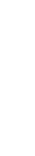 AGULHA 3/8 CIRCULOTRIANGULAR DE 2.4 A 2.5 CMEMBALAGEM PGC E/OUALUMINIZADA E REG. MS(CUTICULAR). - UNIDADEFIO NYLON 4-0C/45CMAG3/8CIR.TRI 1.9A2.0CM ->FIO NYLON 4-0 C/45 A 90CMAG3/8CIR.TRI.1.9A2.0CM -FIO CIRURGICO NYLONRosana DeOliveiraMoura168 Unidade R$ 336,0000LOGMEDDISTRIBUIDORAE LOGISTICAHOSPITALAREIRELIFIO DE SUTURANYLON 4-0 AG;1,2,3 - Nãorespondeu e-mailde homologação.R$R$86MONOFILAMENTO N 4-0 COM 38936-CXnull1,95CM 3/8 CORT5CM , BIOLINE2,0000 0,000045 CM AGULHA 3/8 CIRCULO427/11/2023TRIANGULAR DE 1.9 A 2.0 CMEMBALAGEM PGC E/OU11:21ALUMINIZADA E REG. MS(CUTICULAR). - UNIDADEFIO NYLON MONO PRT 0 AG1,9-2,0 CM TR 3/8 45CM -->FIO NYLON 0C/45CMAG3/8CIR.TRI. 1.9CM - FIOCIRURGICO DE NYLON PRETOMONOFILAMENTO Nº 0 COMRosana DeOliveiraMoura120 Unidade R$ 252,9600FIO NYLON PRETO 0LOGMEDDISTRIBUIDORAE LOGISTICAHOSPITALAREIRELI45CM AG. 3/8;1 - Nãorespondeu e-mailde homologação.R$R$8738928-TRIANG 2.0CUTICULAR,BIOLINECAIXAnull45 CM A 90CM COM AGULHA/8 CIRCULO TRIANGULAR DE.9 A 2.0 CM EMBALAGEM2,1080 0,0000327/11/202311:211PGC E/OU ALUMINIZADA EREG. MS (CUTICULAR). -UNIDADEFIO NYLON TRANC 0 AG 4,0CM CIL 1/2 150 CM -ESPECIFICAÇÃO: FIO NYLONLAÇADO Nº0 C/150CM COMAG.1/2CIR.CIL. 4.0CM -> -FIO CIRURGICO DE NYLONLACADO N 0 COM 150CM COMAGULHA 1/2 CIRCULOCILINDRICA DE 4.0 CMEMBALAGEM PGC E/OUALUMINIZADA E REG. MS -UNIDADERosana DeOliveiraMouraR$ 509,7600LOGMEDDISTRIBUIDORAE LOGISTICAHOSPITALAREIRELIFIO NYLON LACADOPRETO 0 AGULHA 4R$R$8838940-CAIXAnull-96 Unidade5,3100 0,00001/2 , SHALON27/11/202311:21Rosana DeOliveiraMouraLOGMEDDISTRIBUIDORAE LOGISTICAHOSPITALAREIRELILAMINA BISTURI No23 ESTERIL,;1,2,3 - Nãorespondeu e-mailde homologação.LAMINA DE BISTURI Nº 23 -R$R$965833-CXAnull2500 Unidade R$ 625,0000>AÇO CARBONO - UNIDADE0,2500 0,0000ADVANTIVE27/11/202311:21TotalParcial:R$15.585,454412729.0Total de Itens da Cotação: 140Total de Itens Impressos: 16Programaçãode EntregaPreçoUnitário FábricaPreçoProdutoCódigoFabricanteEmbalagem FornecedorComentárioJustificativaRent(%) Quantidade Valor Total UsuárioAGULHA DE PLEXOSTIMUPLEX A 21G X 40 .80, X00MM - PLEXO BRAQUIAL1POR VIA POSTERIOR EMADULTOS, BLOQUEIO DOCOMPARTIMENTO DO SOAS,BLOQUEIO DO NERVOISQUIATICO PELA TECNICADE LABAT,;1,4 - Nãorespondeu e-mailde homologação.2,3 - Não atende 149,0000 0,0000a condição depagamento/prazo.Rosana DeOliveiraMouraAGULHAP/BLOQUEIOCONTINUO PLEXOTECHNIPLEXVYGON, AP LIMAMedlinnHospitalaresLtda - MeR$R$R$338765-UNnull50 Unidade7.450,000027/11/202311:21SUBGLUTEA,LATERAL DEPACIENTES ADULTOS NÃOOBESOSAGULHA DE PLEXOSTIMUPLEX A 22G X 8007MMX 21MM PLEXOBRAQUIAL POR VIAPOSTERIOR EM ADULTOS,BLOQUEIO DOCOMPARTIMENTO DO SOAS,BLOQUEIO DO NERVOISQUIATICO PELA TECNICADE LABAT, SUBGLUTEALATERAL DE PACIENTESADULTOS NÃO OBESOS.;1 - Nãorespondeu e-mailde homologação.2,3 - Não atende 99,0000 0,0000a condição deRosana DeOliveiraMouraMedlinnHospitalaresLtda - MeAGULHA DE RAQUI22G, UNISISR$R$R$438792-UNDnull100 Unidade9.900,000027/11/202311:21pagamento/prazo.COLAR CERVICAL DERESGATE G -> COLARCERVICAL ADULTO TAMANHOG COLAR DE RESGATE EMPOLIETILENO DE ALTADENSIDADE. REVESTIDO EMEVA. VELCRO NA COR;1,2,4- Nãorespondeu e-mailde homologação.3 - Não atende a 39,0000 0,0000condição deRosana DeOliveiraMouraCOLAR CERVICALRESGATE TIPOSTIFNECK TAM. GCOR: VERDE,MedlinnHospitalaresLtda - MeR$R$3319176-UNDnull1 UnidadeR$ 39,000027/11/202311:21MARIMARpagamento/prazo.LARANJA. - UNIDADECURATIVO CARVAO ATIVADOE PRATA ESTERIL APROX.10X10CM -> CURATIVOCARVAO ATIV+NIT.PRATA;1,6 - Não atendea condição de0.15% 10X10CM CURATIVOCOM COBERTURA DERosana DeOliveiraMouraCURATIVO DECARVAO ATIVADOCOM PRATA 10,5 XMedlinnHospitalaresLtda - Mepagamento/prazo.2,3,4,5,7,8,9 -Não respondeu e-mail deCONTATO DE BAIXAR$R$R$4519584-CXnull50 UnidadeADERENCIA ENVOLTA PORCAMADA DE NAO TECIDO EALMOFADA IMPREGNADA PORCARVAO ATIVADO E NITRATODE PRATA A 0.15% TAMANHOAPROXIMADAMENTE39,0000 0,00001.950,000010,5 CM, ACTICAREAG27/11/202311:21homologação.10X10CM. REG.MS - UNIDADE49CURATIVO HIDROFIBRAPRATA C/ ALGINATO APROX.30162-CURATIVOALGINATO DECALCIO COM PRATA15 X 15CM,SILVERCAREUNDMedlinnHospitalaresLtda - Menull;1 - Não atende acondição depagamento/prazo.2,3 - Nãorespondeu e-mailde homologação.R$R$10 UnidadeR$ 490,0000 Rosana De49,0000 0,0000OliveiraMoura10X10CM -> CURATIVOALGINATO CALCIO.CARBOXIMET. PRATA27/11/202311:2110CMX10CM / CURATIVOESTERIL. COMPOSTO POR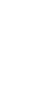 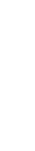 ALGINATO DE CALCIO.CARBOXIMETILCELULOSE EUM COMPLEXO DE PRATAIONICA. HIDROFIBRA,ANTIMICROBIANA -EMBALAGEM INDIVIDUAL.COM APRESENTACAO EMPLACA DE 10 CM X 10 CM. -UNIDADEHEMOSTATICO ABSORVIVELC/ CELULOSE 80X125X10MM -HEMOSTATICOABSORVIVEL>HEMOSTATICOABS.CELULOSE OU COLAGENO0MMX125MMX10;1,3,4,5,6,8,9 -Não respondeu e-mail dehomologação. 2 -Respondeu freteFOB. 7 - Nãoatende a125X80X10MM8Rosana DeOliveiraMouraTAM.100 15UNIDCURASPON CS-610,HEMOSTATICOHEMOSTATICO ABSORVIVEL ABASE DE CELULOSE E/OUCOLAGENO. TAMANHOMedlinnHospitalaresLtda - MeR$R$R$9325483-CXnull15 Unidade259,0000 0,00003.885,0000ABSORVIVELAPROXIMADO DE 80 MM X25 MM X 10 MM. ESTERIL EMOXIDO DE ETILENO.27/11/202311:21125X80X10MM1TAM.100 15UNIDCURASPON CS-610,CURAMEDICALcondição depagamento/prazo.EMBALAGEM INDIVIDUAL.PAPEL GRAU CIRURGICO. REGMS - UNIDADESONDA SISTEMA FECHADOASPIRACAO TRAQUEAL FR1433CM-> SISTEMA FECHADODE ASPIRACAO TRAQUEALCOMPOSTO POR UMA SONDADE ASPIRACAO EM PVC.GRADUADA EM CENTIMETROSCOM ORIFICIOS NAEXTREMIDADE DE ASPIRACAOE PONTA ARREDONDADALUVA PLASTICASILICONIZADA ENVOLVENDOA SONDA; CONEXÃO EM YCOM DUPLO SWIVEL(PIVÊSGIRATORIOS PARA CONEXÃOA CANULA DE;1,2,3 -Respondeuincorretamente oitem solicitado.4,6 - Nãorespondeu e-mail 59,0000 0,0000de homologação.5 - Não atende aRosana DeOliveiraMouraSistema Fechado deAspiracao Traqueal -Endotraqueal, 14FR,botao, 54cm, CGH -AirTraqueoMedlinnHospitalaresLtda - MeR$R$13138743-CXnull10 UnidadeR$ 590,000027/11/202311:21condição deTRAQUESTOMIA DE UM LADOE CIRCUITO DO VENTILADORMECANICO DO OUTRO); VIADE INSTILAÇÃO C/ VALVANTI-REFLUXO-pagamento/prazo.COMPRIMENTO 33CENTIMETROS N14 EM Y EMP- UNIDADETotalParcial:R$236.024.304,0000Total de Itens da Cotação: 140Total de Itens Impressos: 7Programaçãode EntregaPreçoUnitário FábricaPreçoRent(%) Quantidade Valor Total UsuárioProdutoCódigoFabricanteEmbalagem FornecedorComentárioJustificativaFIXADOR SONDA DEALIMENTACAONASOGASTRICA OUNASOENTERAL G -> EMFORMATO ANATOMICO C/ADESIVO TERMOPLASTICO EPOLIESTERRosana DeOliveiraMouraFIXADOR HELPFIXPARA SONDAADULTO, HELPFIXNL ProdutosHospitalaresLtdaR$R$9124834-PCTnull-100 Unidade R$ 359,00003,5900 0,000027/11/202311:21TotalParcial:100.0R$ 359,0000Total de Itens da Cotação: 140Total de Itens Impressos: 1Programaçãode EntregaPreçoUnitário FábricaPreçoRent(%) Quantidade Valor Total UsuárioProdutoCódigoFabricanteEmbalagem FornecedorComentárioJustificativaAVENTAL DESC. MANGALONGA PUNHO C/ ELASTICOTNT GR 50 -> CAPOTEDESC.MANGA LONGA GR50 -CAPOTE CIRURGICODESCARTAVEL. COM MANGALONGA. ELASTICO NOPUNHO. AMARRACOES NOPESCOCO E NAS COSTAS. EMTNT ( TECIDO NAO TECIDO).GRAMTURA 50. COR BRANCA.AVENTAL TNT 50 GRRosana DeOliveiraMoura-ANTONELLEFARDOPLASTICO0,90X1,10OdontomedIndustriaComercio Ltda;1,2 - Não atendea condição depagamento/prazo.ODONTOMED -ODONTOMEDINDUSTRIA ER$R$R$1838033-null12000 Unidade1,9500 0,000023.400,000027/11/202311:21COMERCIO LTDA100% POLIPROPILENO. TAMGG. REG MS - UNIDADETotalParcial:R$12000.023.400,0000Total de Itens da Cotação: 140Total de Itens Impressos: 1Programaçãode EntregaPreçoUnitário FábricaPreçoProdutoCódigoFabricanteEmbalagem FornecedorComentárioJustificativaRent(%) Quantidade Valor Total UsuárioCOLCHAO CAIXA DE OVO D-3 EMBALADOINDIVIDUALMENTE ->COLCHAO TIPO CAIXA DEOVO 1.90 M X 80CM - EMESPUMA. REG MS -EMBALADO3COLCHAO TIPOCAIXA DE OVO 1.90M X 80CM - EMESPUMA D33 - REALESPUMAS - REALESPUMASRosana DeOliveiraMouraPablo FerreiraDos Santos04079917198;1,2 - Nãorespondeu e-mailde homologação.R$R$R$3411461-1null120 Unidade46,9000 0,00005.628,000027/11/202311:21INDIVIDUALMENTE -UNIDADETotalParcial:R$120.05.628,0000Total de Itens da Cotação: 140Total de Itens Impressos: 1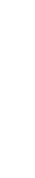 TotalGeral:R$219398.0224.616,1279Clique aqui para geração de relatório completo com quebra de página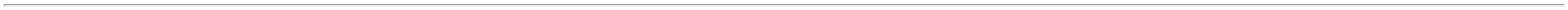 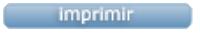 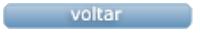 